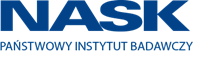 SPECYFIKACJA ISTOTNYCH WARUNKÓW ZAMÓWIENIAw postępowaniu o udzielenie zamówienia publicznego na:„Dostawa i zabudowa pojazdu”nr postępowania: ZZ.2110.136.2018.MKR[FORENSICS]Warszawa, 3 kwietnia 2018 rokuSPECYFIKACJA ISTOTNYCH WARUNKÓW ZAMÓWIENIA (SIWZ) ZAWIERA: Tom I: 	INSTRUKCJA DLA WYKONAWCÓW (IDW)Załącznik nr 1 		Formularz ofertyZałącznik nr 2	Oświadczenie, o którym mowa w art. 25a ust. 1 ustawy Pzp stanowiące wstępne potwierdzenie, że Wykonawca spełnia warunki udziału w postępowaniuZałącznik nr 3 	Oświadczenie, o którym mowa w art. 25a ust. 1 ustawy Pzp stanowiące wstępne potwierdzenie, że Wykonawca nie podlega wykluczeniu z postępowaniaZałącznik nr 4 	Oświadczenie o przynależności lub braku przynależności do tej samej grupy kapitałowej, o której mowa w art. 24 ust. 1 pkt 23 ustawy PzpZałącznik nr 5	Propozycja treści zobowiązania innego podmiotu do oddania do dyspozycji Wykonawcy niezbędnych zasobów na potrzeby realizacji zamówieniaZałącznik nr 6 		Wykaz wykonanych dostawTom II:  	SZCZEGŁOWY OPIS PRZEDMIOTU ZAMÓWIENIA (SOPZ):Tom III:  	WZÓR UMOWYTom I SIWZ – INSTRUKCJA DLA WYKONAWCÓW (dalej: IDW)Nazwa oraz adres Zamawiającego.Naukowa i Akademicka Sieć Komputerowa – Państwowy Instytut Badawczyul. Kolska 12, 01-045 Warszawatel.: +48 223808200 Faks: +48 223808391e-mail: zamowienia.publiczne@nask.pl Adres strony internetowej: www.nask.pl (http://bip.nask.pl/bip/zamowienia-publiczne)Tryb udzielenia zamówienia.Postępowanie o udzielenie zamówienia publicznego prowadzone jest w trybie przetargu nieograniczonego na podstawie ustawy z dnia 29 stycznia 2004 r. Prawo zamówień publicznych (Dz. U. z 2017 r. poz. 1579 z późn. zm.) zwanej dalej „ustawą Pzp”.Wartość szacunkowa zamówienia nie przekracza wyrażonej w złotych równowartości kwoty 221 000 euro.Postępowanie, którego dotyczy niniejszy dokument oznaczone jest numerem: ZZ.2110.136.2018.MKR[FORENSICS]Wykonawcy zobowiązani są do powoływania się na wskazany wyżej numer postępowania we wszystkich dokumentach składanych do Zamawiającego dotyczących niniejszego postępowania.Opis przedmiotu zamówienia oraz informacje dodatkowe.Przedmiotem zamówienia jest dostawa fabrycznie nowego (rok produkcji nie wcześniejszy niż  2017) samochodu typu van, kompletnego, wolnego od wad konstrukcyjnych, materiałowych, wykonawczych i prawnych wraz z zabudową na potrzeby NASK PIB.Szczegółowy opis przedmiotu zamówienia określa Tom II SIWZ tj. Szczegółowy Opis Przedmiotu Zamówienia zwany w dalszej części „SOPZ”.Zamówienie jest współfinansowane ze środków pochodzących z Narodowego Centrum Badań i Rozwoju w ramach Programu CyberSecIdent - Cyberbezpieczeństwo i e-Tożsamość.W przypadkach, kiedy w opisie przedmiotu zamówienia wskazane zostały znaki towarowe, patenty, pochodzenie, źródło lub szczególny proces, który charakteryzuje produkty lub usługi dostarczane przez konkretnego Wykonawcę co prowadziłoby do uprzywilejowania lub wyeliminowania niektórych Wykonawców lub produktów, oznacza to, że Zamawiający nie może opisać przedmiotu zamówienia za pomocą dostatecznie dokładnych określeń i jest to uzasadnione specyfiką przedmiotu zamówienia. W takich sytuacjach ewentualne wskazania na znaki towarowe, patenty, pochodzenie, źródło lub szczególny proces, należy odczytywać z wyrazami „lub równoważne”.W sytuacjach, kiedy Zamawiający opisuje przedmiot zamówienia poprzez odniesienie się do norm, europejskich ocen technicznych, aprobat, specyfikacji technicznych i systemów referencji technicznych, o których mowa w art. 30 ust. 1 pkt 2 i ust. 3 ustawy Pzp, Zamawiający dopuszcza rozwiązania równoważne opisywanym, a wskazane powyżej odniesienia należy odczytywać z wyrazami „lub równoważne”.Wykonawca, który powołuje się na rozwiązania równoważne opisywanym przez Zamawiającego, jest obowiązany wykazać, że oferowane przez niego dostawy lub usługi spełniają wymagania określone przez Zamawiającego.Oznaczenie przedmiotu zamówienia według Wspólnego Słownika Zamówień (CPV):34110000-1 Samochody osobowe34100000-8 Pojazdy silnikowe34130000-7 Pojazdy silnikowe do transportu towarów34114000-9 Pojazdy specjalneZamawiający nie przewiduje udzielania zamówień, o których mowa w art. 67 ust. 1 pkt 7 ustawy Pzp.Zamawiający nie dopuszcza możliwość składania ofert częściowych.Zamawiający nie dopuszcza składania ofert wariantowych.Zamawiający nie przewiduje rozliczenia w walutach obcych.Zamawiający nie przewiduje aukcji elektronicznej.Zamawiający nie przewiduje zwrotu kosztów udziału w postępowaniu.Zamawiający nie przewiduje wymagań, o których mowa w art. 29 ust. 3a ustawy Pzp dotyczących zatrudnienia osób.Zamawiający nie przewiduje wymagań, o których mowa w art. 29 ust. 4 ustawy Pzp dotyczących zatrudnienia osób.Zamawiający nie zastrzega obowiązku osobistego wykonania przez wykonawcę kluczowych części zamówienia.Zamawiający nie dopuszcza możliwości złożenia oferty w postaci katalogów elektronicznych lub dołączenia katalogów elektronicznych do oferty.Zamawiający nie przeprowadził dialogu technicznego przed wszczęciem niniejszego postępowania.Wykonawcy mogą wspólnie ubiegać się o udzielenie zamówienia. W takim przypadku Wykonawcy ustanawiają pełnomocnika do reprezentowania ich w postępowaniu o udzielenie zamówienia albo reprezentowania w postępowaniu i zawarcia umowy w sprawie zamówienia publicznego. Postanowienia SIWZ dotyczące Wykonawcy stosuje się odpowiednio do Wykonawców wspólnie składających ofertę. Jeżeli oferta Wykonawców wspólnie ubiegających się o udzielenie zamówienia zostanie wybrana, Zamawiający jest uprawniony do żądania przed zawarciem umowy w sprawie zamówienia publicznego przedłożenia umowy regulującej współpracę Wykonawców.Termin realizacji zamówieniaPrzedmiot zamówienia realizowany będzie w terminie do 180 dni od dnia zawarcia umowy, z zastrzeżeniem terminów wynikających z Tomu II SIWZ - SOPZ i Tomu III SIWZ – Wzoru umowy.Jednocześnie Zamawiający informuje, że termin realizacji zamówienia stanowi kryterium oceny ofert w niniejszym postępowaniu. Zgodnie z przyjętym kryterium oceny ofert „termin realizacji”, o którym mowa w rozdziale XVII Tomu I SIWZ, termin realizacji nie może być krótszy niż 90 dni i nie może być dłuższy niż 180 dni licząc od dnia zawarcia umowy.Warunki udziału w postępowaniu.O udzielenie zamówienia mogą ubiegać się Wykonawcy, którzy spełniają warunki udziału w postępowaniu dotyczące:kompetencji lub uprawnień do prowadzenia określonej działalności zawodowej, o ile wynika to z odrębnych przepisów:Zamawiający nie stawia w tym zakresie żadnych warunków.sytuacji ekonomicznej lub finansowej:Zamawiający nie stawia w tym zakresie żadnych warunków.zdolności technicznej lub zawodowej:Wiedza i doświadczenie WykonawcyZamawiający uzna warunek za spełniony, jeżeli Wykonawca wykaże, że w okresie ostatnich 3 lat przed upływem terminu składania ofert, a jeżeli okres prowadzenia działalności jest krótszy - w tym okresie, wykonał (a w przypadku świadczeń okresowych lub ciągłych również wykonuje) należycie, co najmniej jedną usługę dotyczącą:a) wykonania zabudowy pojazdu o wartości co najmniej 50 000 złotych brutto (słownie: pięćdziesiąt tysięcy złotych brutto).UWAGA:- Przez wykonanie zabudowy pojazdu rozumie się wykonanie zmian i adaptacji w istniejącym wyposażeniu pojazdu polegający na wykonaniu aranżacji przestrzeni ładunkowej wg potrzeb i specyfikacji Zlecającego daną usługę np.: wykonania zabudowy typu mobilny warsztat lub laboratorium, w sposób nie wpływający na dopuszczenie pojazdu do ruchu kołowego.- W przypadku, gdy w ramach realizacji wskazanej przez Wykonawcę usługi, poza zakresem wymaganym przez Zamawiającego, były wykonywane również inne świadczenia, wykazana musi zostać wartość dotycząca tej części usługi, które obejmowało zakresem usługę, o której mowa powyżej.Ocena spełniania ww. warunku zostanie dokonana według formuły „spełnia – nie spełnia”.Wykonawcy mogą wspólnie ubiegać się o udzielenie zamówienia. W przypadku wykonawców wspólnie ubiegających się o udzielenie zamówienia, warunki określone w pkt 1 ppkt 3) muszą spełniać łącznie.W niniejszym postępowaniu Zamawiający działając na podstawie art. 24 aa ustawy Pzp najpierw dokona oceny ofert, a następnie zbada, czy Wykonawca, którego oferta została oceniona jako najkorzystniejsza, nie podlega wykluczeniu oraz spełnia warunki udziału w postępowaniu.Wartości podane w walutach innych niż złoty polski przeliczone zostaną przez Zamawiającego według średniego kursu Narodowego Banku Polskiego lub jeśli w danym dniu nie zostały opublikowane kursy, to według średniego kursu Narodowego Banku Polskiego z pierwszego dnia po ukazaniu się ogłoszenia o zamówieniu.Zamawiający może, na każdym etapie postępowania, uznać, że Wykonawca nie posiada wymaganych zdolności, jeżeli zaangażowanie zasobów technicznych lub zawodowych Wykonawcy w inne przedsięwzięcia gospodarcze Wykonawcy może mieć negatywny wpływ na realizację zamówienia.Podstawy wykluczenia z postępowania o udzielenie zamówienia.O udzielenie zamówienia mogą ubiegać się wykonawcy, którzy nie podlegają wykluczeniu z postępowania o udzielenie zamówienia na podstawie art. 24 ust. 1 pkt 12 - 23 oraz ust. 5 pkt 1 ustawy Pzp. Wykluczenie Wykonawcy następuje zgodnie z art. 24 ust. 7 ustawy Pzp.Wykonawca, który podlega wykluczeniu na podstawie art. 24 ust. 1 pkt 13 i 14 oraz 16–20 lub ust. 5 pkt 1 ustawy Pzp, może przedstawić dowody na to, że podjęte przez niego środki są wystarczające do wykazania jego rzetelności, w szczególności udowodnić naprawienie szkody wyrządzonej przestępstwem lub przestępstwem skarbowym, zadośćuczynienie pieniężne za doznaną krzywdę lub naprawienie szkody, wyczerpujące wyjaśnienie stanu faktycznego oraz współpracę z organami ścigania oraz podjęcie konkretnych środków technicznych, organizacyjnych i kadrowych, które są odpowiednie dla zapobiegania dalszym przestępstwom lub przestępstwom skarbowym lub nieprawidłowemu postępowaniu Wykonawcy. Regulacji, o której mowa w zdaniu pierwszym nie stosuje się, jeżeli wobec Wykonawcy, będącego podmiotem zbiorowym, orzeczono prawomocnym wyrokiem sądu zakaz ubiegania się o udzielenie zamówienia oraz nie upłynął określony w tym wyroku okres obowiązywania tego zakazu.Wykonawca nie podlega wykluczeniu, jeżeli Zamawiający, uwzględniając wagę i szczególne okoliczności czynu Wykonawcy, uzna za wystarczające dowody przedstawione na podstawie pkt  3 powyżej.Zamawiający może wykluczyć Wykonawcę na każdym etapie postępowania o udzielenie zamówienia.Wykaz oświadczeń lub dokumentów, potwierdzających spełnianie warunków udziału w postępowaniu, spełnianie wymagań określonych przez Zamawiającego oraz brak podstaw wykluczenia.Do oferty Wykonawca zobowiązany jest dołączyć aktualne na dzień składania ofert oświadczenie stanowiące wstępne potwierdzenie, że Wykonawca:nie podlega wykluczeniu;spełnia warunki udziału w postępowaniu.Oświadczenie, o którym mowa w pkt 1 Wykonawca zobowiązany jest złożyć zgodnie z wzorami Formularzy stanowiącymi Załącznik nr 2 i 3 do Tomu I SIWZ - IDW.W celu wykazania braku podstaw do wykluczenia z postępowania w okolicznościach, o których mowa w art. 24 ust. 1 pkt 23) ustawy Pzp, w terminie 3. dni od dnia zamieszczenia na stronie internetowej informacji, o której mowa w art. 86 ust. 5 ustawy Pzp, przekazuje Zamawiającemu oświadczenie o przynależności lub braku przynależności do tej samej grupy kapitałowej (propozycję treści oświadczenia o przynależności lub braku przynależności do tej samej grupy kapitałowej, o której mowa w art. 24 ust 1 pkt 23 ustawy Pzp zawarto w Załączniku nr 4 do Tomu I SIWZ – IDW). Wraz ze złożeniem oświadczenia, wykonawca może przedstawić dowody, że powiązania z innym wykonawcą nie prowadzą do zakłócenia konkurencji w postępowaniu o udzielenie zamówienia.Zamawiający przed udzieleniem zamówienia, może wezwać Wykonawcę, którego oferta została najwyżej oceniona, do złożenia w wyznaczonym, nie krótszym niż 5 dni, terminie aktualnych na dzień złożenia oświadczeń lub dokumentów potwierdzających okoliczności, o których mowa w art. 25 ust. 1 ustawy Pzp.Na wezwanie Zamawiającego, Wykonawca zobowiązany jest do złożenia następujących oświadczeń lub dokumentów:A. 	Oświadczenia lub dokumenty potwierdzające spełnianie przez Wykonawcę warunków udziału w postępowaniu:wykaz wykonanych usług, a w przypadku świadczeń okresowych lub ciągłych również wykonywanych, w okresie ostatnich 3 lat przed upływem terminu składania ofert, a jeżeli okres prowadzenia działalności jest krótszy - w tym okresie, wraz z podaniem ich wartości, przedmiotu, dat wykonania i podmiotów, na rzecz których usługi zostały wykonane, oraz załączeniem dowodów określających czy te dostawy zostały wykonane lub są wykonywane należycie, przy czym dowodami, o których mowa, są referencje bądź inne dokumenty wystawione przez podmiot, na rzecz którego usługi były wykonywane, a w przypadku świadczeń okresowych lub ciągłych są wykonywane, a jeżeli z uzasadnionej przyczyny o obiektywnym charakterze Wykonawca nie jest w stanie uzyskać tych dokumentów - oświadczenie Wykonawcy; w przypadku świadczeń okresowych lub ciągłych nadal wykonywanych referencje bądź inne dokumenty potwierdzające ich należyte wykonywanie powinny być wydane nie wcześniej niż 3 miesiące przed upływem terminu składania ofert. Wykaz należy sporządzić według wzoru stanowiącego Załącznik nr 6 do Tomu I SIWZ - IDW.Uwaga!Zamawiający nie uzna faktur itp. dokumentów za dowody, z uwagi na fakt, iż ich treść nie potwierdza należytego wykonania zamówienia.B.	Oświadczenia lub dokumenty potwierdzające braku podstaw do wykluczenia:odpisu z właściwego rejestru lub z centralnej ewidencji i informacji o działalności gospodarczej, jeżeli odrębne przepisy wymagają wpisu do rejestru lub ewidencji, w celu potwierdzenia braku podstaw wykluczenia na podstawie art. 24 ust. 5 pkt 1 ustawy Pzp.Wykonawca nie jest obowiązany do złożenia oświadczeń lub dokumentów potwierdzających okoliczności, o których mowa w art. 25 ust. 1 pkt 1 i 3 ustawy Pzp, jeżeli Zamawiający posiada oświadczenia lub dokumenty dotyczące tego Wykonawcy lub może je uzyskać za pomocą bezpłatnych i ogólnodostępnych baz danych, w szczególności rejestrów publicznych w rozumieniu ustawy z dnia 17 lutego 2005 r. o informatyzacji działalności podmiotów realizujących zadania publiczne (Dz. U. z 2017 poz. 570 z późn. zm.).Jeżeli jest to niezbędne do zapewnienia odpowiedniego przebiegu postępowania o udzielenie zamówienia, Zamawiający może na każdym etapie postępowania wezwać Wykonawców do złożenia wszystkich lub niektórych oświadczeń lub dokumentów potwierdzających, że nie podlegają wykluczeniu oraz spełniają warunki udziału w postępowaniu, a jeżeli zachodzą uzasadnione podstawy do uznania, że złożone uprzednio oświadczenia lub dokumenty nie są już aktualne, do złożenia aktualnych oświadczeń lub dokumentów.W zakresie nie uregulowanym SIWZ, zastosowanie mają przepisy Rozporządzenia Ministra Rozwoju z dnia 27 lipca 2016 r. w sprawie rodzajów dokumentów, jakich może żądać Zamawiający od Wykonawcy w postępowaniu o udzielenie zamówienia publicznego (Dz. U. z 2016 r., poz. 1126 – dalej „Rozporządzenie”).Dokumenty składane przez podmioty zagraniczne:Jeżeli wykonawca ma siedzibę lub miejsce zamieszkania poza terytorium Rzeczypospolitej Polskiej, zamiast dokumentu, o którym mowa w Rozdziale VII pkt 5 ppkt B lit. a) Tomu I SIWZ składa dokument lub dokumenty wystawione w kraju, w którym ma siedzibę lub miejsce zamieszkania, potwierdzające, że: nie otwarto jego likwidacji ani nie ogłoszono upadłości, wystawiony nie wcześniej niż 6 miesięcy przed upływem terminu składania ofert.Jeżeli w kraju, w którym wykonawca ma siedzibę lub miejsce zamieszkania lub miejsce zamieszkania ma osoba, której dokument dotyczy, nie wydaje się dokumentu, o których mowa w ppkt 1) powyżej, zastępuje się je dokumentem zawierającym odpowiednio oświadczenie wykonawcy, ze wskazaniem osoby albo osób uprawnionych do jego reprezentacji, lub oświadczenie osoby, której dokument miał dotyczyć, złożone przed notariuszem lub przed organem sądowym, administracyjnym albo organem samorządu zawodowego lub gospodarczego właściwym ze względu na siedzibę lub miejsce zamieszkania wykonawcy lub miejsce zamieszkania tej osoby. Dokumenty powinny być wystawione nie wcześniej niż 6 miesięcy przed upływem terminu składania ofert.Informacja dla Wykonawców polegających na zasobach innych podmiotów, na zasadach określonych w art. 22a ustawy Pzp.Wykonawca może w celu potwierdzenia spełniania warunków udziału w postępowaniu, w stosownych sytuacjach oraz w odniesieniu do konkretnego zamówienia lub jego części, polegać na zdolnościach technicznych lub zawodowych lub sytuacji finansowej lub ekonomicznej innych podmiotów, niezależnie od charakteru prawnego łączących go z nim stosunków prawnych.Wykonawca, który polega na zdolnościach lub sytuacji innych podmiotów, musi udowodnić Zamawiającemu, że realizując zamówienie, będzie dysponował niezbędnymi zasobami tych podmiotów, w szczególności przedstawiając zobowiązanie tych podmiotów do oddania mu do dyspozycji niezbędnych zasobów na potrzeby realizacji zamówienia (propozycję treści zobowiązania innego podmiotu do oddania do dyspozycji Wykonawcy niezbędnych zasobów na potrzeby realizacji zamówienia zawarto w Załącznik nr 5 do Tomu I SIWZ - IDW).Zamawiający oceni, czy udostępniane Wykonawcy przez inne podmioty zdolności techniczne lub zawodowe lub ich sytuacja finansowa lub ekonomiczna, pozwalają na wykazanie przez Wykonawcę spełniania warunków udziału w postępowaniu oraz zbada, czy nie zachodzą wobec tego podmiotu podstawy wykluczenia, o których mowa w art. 24 ust. 1 pkt 13–22 ustawy Pzp.W odniesieniu do warunków dotyczących wykształcenia, kwalifikacji zawodowych lub doświadczenia, Wykonawcy mogą polegać na zdolnościach innych podmiotów, jeśli podmioty te zrealizują usługi, do realizacji których te zdolności są wymagane.Jeżeli zdolności techniczne lub zawodowe lub sytuacja ekonomiczna lub finansowa, podmiotu, na którego zdolnościach polega Wykonawca, nie potwierdzają spełnienia przez Wykonawcę warunków udziału w postępowaniu lub zachodzą wobec tych podmiotów podstawy wykluczenia, Zamawiający zażąda, aby Wykonawca w terminie określonym przez Zamawiającego:zastąpił ten podmiot innym podmiotem lub podmiotami lub zobowiązał się do osobistego wykonania odpowiedniej części zamówienia, jeżeli wykaże zdolności techniczne lub zawodowe, o których mowa w pkt 1 powyżej.Wykonawca, który powołuje się na zasoby innych podmiotów, w celu wykazania braku istnienia wobec nich podstaw wykluczenia oraz spełniania, w zakresie, w jakim powołuje się na ich zasoby, warunków udziału w postępowaniu zamieszcza informacje o tych podmiotach w oświadczeniu, o którym mowa w Rozdziale VII. pkt 1 Tomu I SIWZ - IDW.Zamawiający żąda od Wykonawca, który polega na zdolnościach lub sytuacji innych podmiotów na zasadach określonych w art. 22a ustawy Pzp, przedstawienia w odniesieniu do tych podmiotów dokumentów wymienionych w Rozdziale VII. pkt 5. lit. A powyżej odpowiednio do udostępnianych zasobów.W celu oceny, czy Wykonawca polegając na zdolnościach lub sytuacji innych podmiotów na zasadach określonych w art. 22a ustawy Pzp, będzie dysponował niezbędnymi zasobami w stopniu umożliwiającym należyte wykonanie zamówienia publicznego oraz oceny, czy stosunek łączący Wykonawcę z tymi podmiotami gwarantuje rzeczywisty dostęp do ich zasobów, Zamawiający żąda dokumentów, które określają w szczególności:zakres dostępnych Wykonawcy zasobów innego podmiotu;sposób wykorzystania zasobów innego podmiotu, przez Wykonawcę, przy wykonywaniu zamówienia publicznego;zakres i okres udziału innego podmiotu przy wykonywaniu zamówienia publicznego;czy podmiot, na zdolnościach którego Wykonawca będzie polegać w odniesieniu do warunków udziału w postępowaniu dotyczących wykształcenia, kwalifikacji zawodowych lub doświadczenia, zrealizuje roboty budowlane lub usługi, których wskazane zdolności dotyczą.Informacja dla Wykonawców zamierzających powierzyć wykonanie części zamówienia podwykonawcom.Wykonawca może powierzyć wykonanie części zamówienia podwykonawcy.Wykonawca, który zamierza powierzyć wykonanie części zamówienia podwykonawcom, na etapie postępowania o udzielenie zamówienia publicznego jest zobowiązany wskazać w ofercie części zamówienia, których wykonanie zamierza powierzyć podwykonawcom oraz podać firmy podwykonawców.Jeżeli zmiana albo rezygnacja z podwykonawcy dotyczy podmiotu, na którego zasoby Wykonawca powoływał się, na zasadach określonych w art. 22 a ust. 1 ustawy Pzp, w celu wykazania spełniania warunków udziału w postępowaniu, Wykonawca jest zobowiązany wykazać Zamawiającemu, że proponowany inny podwykonawca lub Wykonawca samodzielnie, spełnia je w stopniu nie mniejszym, niż podwykonawca, na którego zasoby Wykonawca powoływał się w trakcie postępowania o udzielenie zamówienia.Powierzenie wykonania części zamówienia podwykonawcy nie zwalnia Wykonawcy z odpowiedzialności za należyte wykonanie zamówienia.Informacja dla wykonawców wspólnie ubiegających się o udzielenie zamówienia (spółki cywilne/ konsorcja)Wykonawcy mogą wspólnie ubiegać się o udzielenie zamówienia. Jeżeli Wykonawcy wspólnie ubiegają się o udzielenie zamówienia, ustanawiają pełnomocnika do reprezentowania ich w postępowaniu albo do reprezentowania ich w postępowaniu i zawarcia umowy. Stosowne pełnomocnictwo w oryginale lub w postaci notarialnie poświadczonej kopii należy dołączyć do oferty.Postanowienia SIWZ dotyczące Wykonawcy stosuje się odpowiednio do Wykonawców wspólnie ubiegających się o udzielenie zamówienia. Jeżeli oferta Wykonawców wspólnie ubiegających się o udzielenie zamówienia zostanie wybrana, Zamawiający jest uprawniony do żądania przed zawarciem umowy w sprawie zamówienia publicznego przedłożenia umowy regulującej współpracę Wykonawców.W przypadku Wykonawców wspólnie ubiegających się o udzielenie zamówienia, żaden z nich nie może podlegać wykluczeniu, o którym mowa w art. 24 ust. 1 i ust. 5 pkt 1 ustawy Pzp, natomiast spełnianie warunków udziału w postępowaniu Wykonawcy wykazują zgodnie z Rozdziałem V pkt 1 ppkt 3) Tomu I SIWZ- IDW.W przypadku wspólnego ubiegania się o zamówienie przez Wykonawców, oświadczenie o którym mowa w Rozdziale VII pkt  1 Tomu I SIWZ- IDW składa każdy z Wykonawców wspólnie ubiegających się o zamówienie. Dokumenty te potwierdzają spełnianie warunków udziału w postępowaniu oraz brak podstaw wykluczenia w zakresie, w którym każdy z Wykonawców wykazuje spełnianie warunków udziału w postępowaniu oraz brak podstaw wykluczenia.W przypadku wspólnego ubiegania się o zamówienie przez Wykonawców oświadczenie o przynależności lub braku przynależności do tej samej grupy kapitałowej, o którym mowa w Rozdziale VII pkt 3 Tomu I SIWZ- IDW składa każdy z Wykonawców.W przypadku wspólnego ubiegania się o zamówienie przez Wykonawców są oni zobowiązani na wezwanie Zamawiającego złożyć dokumenty i oświadczenia, o których mowa w Rozdziale VII pkt 5 Tomu I SIWZ- IDW przy czym dokumenty i oświadczenia, o których mowa:w Rozdziale VII pkt 5. lit. A Tomu I SIWZ- IDW składa: odpowiednio Wykonawca / Wykonawcy, który/którzy wykazuje/ą spełnianie warunku, w zakresie i na zasadach opisanych w Rozdziale V. pkt 1 ppkt 3) lit. A Tomu I SIWZ- IDW.w Rozdziale VII pkt 5. lit. B Tomu I SIWZ- IDW składa: każdy Wykonawca ubiegający się wspólnie o udzielenie zamówienia.Informacje o sposobie porozumiewania się Zamawiającego z Wykonawcami oraz przekazywania oświadczeń lub dokumentów.Komunikacja między Zamawiającym, a Wykonawcami odbywa się za pośrednictwem operatora pocztowego w rozumieniu ustawy z dnia 23 listopada 2012 r. - Prawo pocztowe (Dz. U. z 2017 r. poz. 1481), osobiście, za pośrednictwem posłańca, faksu lub przy użyciu środków komunikacji elektronicznej w rozumieniu ustawy z dnia 18 lipca 2002 r. o świadczeniu usług drogą elektroniczną (Dz. U. z 2017 r. poz. 1219 ze zm.).Jeżeli Zamawiający lub wykonawca przekazują oświadczenia, wnioski, zawiadomienia oraz informacje za pośrednictwem faksu lub przy użyciu środków komunikacji elektronicznej w rozumieniu ustawy z dnia 18 lipca 2002 r. o świadczeniu usług drogą elektroniczną, każda ze stron na żądanie drugiej strony niezwłocznie potwierdza fakt ich otrzymania.Ofertę składa się pod rygorem nieważności w formie pisemnej. Zamawiający nie dopuszcza możliwości składania ofert w formie elektronicznej.Oświadczenia, o których mowa w rozporządzeniu Ministra Rozwoju z dnia 26 lipca 2016 r. w sprawie rodzajów dokumentów, jakich może żądać zamawiający od Wykonawcy w postępowaniu o udzielenie zamówienia (Dz. U. 2016 r., poz. 1126), zwanym dalej „rozporządzeniem” dotyczące Wykonawcy i innych podmiotów, na zdolnościach lub sytuacji których polega Wykonawca na zasadach określonych w art. 22a ustawy Pzp oraz dotyczące podwykonawców, należy złożyć w oryginale.Dokumenty, o których mowa w rozporządzeniu, inne niż oświadczenia, o których mowa powyżej w pkt 4 , należy złożyć w oryginale lub kopii potwierdzonej za zgodność z oryginałem.Poświadczenia za zgodność z oryginałem dokonuje odpowiednio Wykonawca, podmiot, na którego zdolnościach lub sytuacji polega Wykonawca, Wykonawcy wspólnie ubiegający się o udzielenie zamówienia publicznego albo podwykonawca, w zakresie dokumentów, które każdego z nich dotyczą.Poświadczenie „za zgodność z oryginałem” następuje w formie pisemnej lub w formie elektronicznej. Poświadczenie „za zgodność z oryginałem” dokonywane w formie pisemnej powinno być sporządzone w sposób umożliwiający identyfikację podpisu (np. wraz z imienną pieczątką osoby poświadczającej kopię dokumentu za zgodność z oryginałem).Zamawiający może żądać przedstawienia oryginału lub notarialnie poświadczonej kopii dokumentów, o których mowa w rozporządzeniu, innych niż oświadczeń, wyłącznie wtedy, gdy złożona kopia dokumentu jest nieczytelna lub budzi wątpliwości co do jej prawdziwości.Zobowiązanie, o którym mowa w Rozdziale VIII pkt 2 Tomu I SIWZ- IDW należy złożyć w formie takiej, jak w pkt 4 powyżej tj. w oryginale.Dokumenty sporządzone w języku obcym są składane wraz z tłumaczeniem na język polski.Osoba upoważniona przez Zamawiającego do porozumiewania się z Wykonawcami:Magdalena Krakowiak – Zespół Zakupów.Wnioski o wyjaśnienie treści SIWZ należy kierować pisemnie do Zamawiającego na adres wskazany w dokumentacji przetargowej lub pocztą elektroniczną na adres zamowienia.publiczne@nask.pl z określeniem numeru postępowania, którego dotyczą.Zamawiający nie zamierza zwoływać zebrania Wykonawców w celu wyjaśnienia wątpliwości dotyczących treści SIWZ.Wykonawca może zwrócić się do Zamawiającego o wyjaśnienie treści SIWZ. Jeżeli wniosek o wyjaśnienie treści SIWZ wpłynie do Zamawiającego nie później niż do końca dnia, w którym upływa połowa terminu składania ofert, Zamawiający udzieli wyjaśnień niezwłocznie, jednak nie później niż na 2 dni przed upływem terminu składania ofert. Jeżeli wniosek o wyjaśnienie treści SIWZ wpłynie po upływie terminu, o którym mowa powyżej, lub dotyczy udzielonych wyjaśnień, Zamawiający może udzielić wyjaśnień albo pozostawić wniosek bez rozpoznania. Zamawiający zamieści wyjaśnienia na stronie internetowej, na której udostępniono SIWZ.Treść zapytań wraz z wyjaśnieniami treści SIWZ będzie zamieszczana na stronie internetowej, na której udostępniono SIWZ.Zamawiający informuje, że przepisy ustawy nie pozwalają na jakikolwiek inny kontakt - zarówno z Zamawiającym jak i osobami uprawnionymi do porozumiewania się z Wykonawcami - niż wskazany w niniejszym rozdziale SIWZ. Oznacza to, że Zamawiający nie będzie reagował na inne formy kontaktowania się z nim, w szczególności na kontakt telefoniczny lub/i osobisty w swojej siedzibie. Nie udziela się żadnych ustnych i telefonicznych informacji, wyjaśnień czy odpowiedzi na kierowane do Zamawiającego zapytania w sprawach wymagających zachowania pisemności postępowania.Wymagania dotyczące wadium.Oferta musi być zabezpieczona wadium w wysokości: 5 000 PLN (słownie: pięć tysięcy złotych zero groszy).Wadium wnosi się przed upływem terminu składania ofert. Wadium powinno obejmować cały okres związania ofertą.Wadium może być wnoszone w jednej lub kilku następujących formach: pieniądzu;poręczeniach bankowych lub poręczeniach spółdzielczej kasy oszczędnościowo-kredytowej, z tym że poręczenie kasy jest zawsze poręczeniem pieniężnym;gwarancjach bankowych;gwarancjach ubezpieczeniowych;poręczeniach udzielanych przez podmioty, o których mowa w art. 6b ust. 5 pkt 2 ustawy z dnia 9 listopada 2000 r. o utworzeniu Polskiej Agencji Rozwoju Przedsiębiorczości (Dz. U. z 2014 r. poz. 1804 oraz z 2015 r. poz. 978 i 1240).Wadium wnoszone w pieniądzu wpłaca się przelewem na rachunek bankowy Zamawiającego 28 1750 0009 0000 0000 0094 9997. Wadium wnoszone w pieniądzu musi wpłynąć na wskazany rachunek najpóźniej przed upływem terminu składania ofert.Wadium wniesione w pieniądzu Zamawiający przechowuje na rachunku bankowym. W przypadku wniesienia wadium w formie gwarancji lub poręczenia, koniecznym jest, aby gwarancja lub poręczenie obejmowały odpowiedzialność za wszystkie przypadki powodujące utratę wadium przez Wykonawcę, określone w art. 46 ust. 4a i 5 ustawy Pzp.Gwarancja lub poręczenie musi zawierać w swojej treści nieodwołalne i bezwarunkowe zobowiązanie wystawcy dokumentu do zapłaty na rzecz Zamawiającego kwoty wadium. W przypadku wadium wniesionego w formie gwarancji lub poręczeń sporządzonych w języku obcym, Zamawiający wymaga załączenia tłumaczenia dokumentu na język polski. W przypadku wnoszenia wadium w formie pieniężnej zaleca się dołączenie do oferty potwierdzenia dokonania przelewu bankowego. W przypadku wniesienia wadium w innej formie niż pieniężnej, do oferty należy dołączyć dokument w formie oryginału. Zamawiający zwróci wadium na zasadach określonych w art. 46 ust. 1-4 ustawy Pzp.  Zamawiający dokona zwrotu wadium na rachunek bankowy wskazany przez wykonawcę. Zamawiający zatrzyma wadium wraz z odsetkami, jeżeli wykonawca w odpowiedzi na wezwanie, o którym mowa w art. 26 ust. 3 i 3a ustawy Pzp, z przyczyn leżących po jego stronie, nie złoży oświadczeń lub dokumentów potwierdzających okoliczności, o których mowa w art. 25 ust. 1 ustawy Pzp, oświadczenia, o którym mowa w art. 25a ust. 1 ustawy Pzp, pełnomocnictw lub nie wyraził zgody na poprawienie omyłki, o której mowa w art. 87 ust. 2 pkt 3 ustawy Pzp, co spowodowało brak możliwości wybrania oferty złożonej przez wykonawcę jako najkorzystniejszej. Zamawiający zatrzyma także wadium wraz z odsetkami, jeżeli wykonawca, którego oferta została wybrana:odmówi podpisania umowy w sprawie zamówienia publicznego na warunkach określonych w ofercie;nie wniesie wymaganego zabezpieczenia należytego wykonania umowy;zawarcie umowy w sprawie zamówienia publicznego stanie się niemożliwe z przyczyn leżących po stronie wykonawcy.Termin związania ofertą.Termin związania ofertą wynosi 30 dni. Bieg terminu związania ofertą rozpoczyna się wraz z upływem terminu składania ofert.Wykonawca samodzielnie lub na wniosek Zamawiającego może przedłużyć termin związania ofertą, z tym że Zamawiający może tylko raz, co najmniej na 3 dni przed upływem terminu związania ofertą, zwrócić się do Wykonawców o wyrażenie zgody na przedłużenie tego terminu o oznaczony okres, nie dłuższy jednak niż 60 dni.Odmowa wyrażenia zgody, o której mowa w pkt 2 powyżej, nie powoduje utraty wadium.Przedłużenie terminu związania ofertą jest dopuszczalne tylko z jednoczesnym przedłużeniem okresu ważności wadium albo, jeżeli nie jest to możliwe, z wniesieniem nowego wadium na przedłużony okres związania ofertą. Jeżeli przedłużenie terminu związania ofertą dokonywane jest po wyborze oferty najkorzystniejszej, obowiązek wniesienia nowego wadium lub jego przedłużenia dotyczy jedynie wykonawcy, którego oferta została wybrana jako najkorzystniejsza.W przypadku wniesienia odwołania po upływie terminu składania ofert bieg terminu związania ofertą ulegnie zawieszeniu do czasu ogłoszenia przez Krajową Izbę Odwoławczą orzeczenia.Opis sposobu przygotowywania ofert.Wykonawca może złożyć tylko jedną ofertę zgodnie z wymaganiami określonymi w SIWZ. Treść oferty musi odpowiadać treści SIWZ.Ofertę składa się w języku polskim, z zachowaniem formy pisemnej pod rygorem nieważności. Zamawiający nie dopuszcza możliwości składania ofert w formie elektronicznej.Zaleca się sporządzenie oferty na komputerze, maszynie do pisania lub ręcznie długopisem bądź niezmywalnym atramentem, pismem czytelnym.Oferta musi być podpisana zgodnie z art. 78 ustawy z dnia 23 kwietnia 1964 r. Kodeks cywilny (Dz. U. z 2017 r. poz. 459 ze zm.), czyli musi być opatrzona własnoręcznym podpisem Wykonawcy lub osoby przez niego upoważnionej (zgodnie z formą reprezentacji Wykonawcy określoną w rejestrze lub innym dokumencie, właściwym dla danej formy organizacyjnej Wykonawcy albo przez upełnomocnionego przedstawiciela Wykonawcy). Podpis musi być czytelny, pozwalający na identyfikację osoby podpisującej ofertę. Obok złożonego nieczytelnego podpisu powinna być przystawiona pieczątka zawierająca imię i nazwisko osoby podpisującej ofertę. W sytuacji, gdy Wykonawca nie posiada pieczątki imiennej, powinien na dokumentach złożyć własnoręczny podpis, z którego jednoznacznie wynika brzmienie nazwiska umożliwiające identyfikację osoby składającej podpis.Oferta oraz pozostałe oświadczenia i dokumenty, dla których Zamawiający określił wzory, powinny być sporządzone zgodnie z tymi wzorami, co do treści oraz opisu kolumn i wierszy.Poprawki w ofercie powinny być naniesione czytelnie oraz opatrzone podpisem osoby podpisującej ofertę.Wykonawca ponosi wszystkie koszty związane z przygotowaniem i złożeniem oferty, z zastrzeżeniem art. 93 ust. 4 ustawy Pzp.Zaleca się, by wszystkie strony oferty były zszyte lub spięte w sposób trwały, zapobiegający możliwości dekompletacji zawartości oferty oraz by wszystkie strony oferty wraz załącznikami zostały ponumerowane.Nie ujawnia się informacji stanowiących tajemnicę przedsiębiorstwa w rozumieniu przepisów ustawy z dnia 16 kwietnia 1993 r., o zwalczaniu nieuczciwej konkurencji (Dz. U. 2018 r., poz. 419 ze zm.), jeżeli Wykonawca, nie później niż w terminie składania ofert, zastrzegł, że nie mogą być one udostępniane oraz wykazał, iż zastrzeżone informacje stanowią tajemnicę przedsiębiorstwa. Wykonawca nie może zastrzec informacji, o których mowa w art. 86 ust. 4 ustawy Pzp.Stosownie do powyższego, jeśli Wykonawca nie dopełni ww. obowiązków wynikających z ustawy, Zamawiający będzie miał podstawę do uznania, że zastrzeżenie tajemnicy przedsiębiorstwa jest bezskuteczne i w związku z tym potraktuje daną informację, jako niepodlegającą ochronie i niestanowiącą tajemnicy przedsiębiorstwa w rozumieniu ustawy o zwalczaniu nieuczciwej konkurencji.Zastrzeżenie informacji, które nie stanowią tajemnicy przedsiębiorstwa w rozumieniu ustawy o zwalczaniu nieuczciwej konkurencji będzie traktowane, jako bezskuteczne i skutkować będzie zgodnie z uchwałą SN z 20 października 2005 (sygn. III CZP 74/05) ich odtajnieniem.Zaleca się, aby informacje stanowiące tajemnicę przedsiębiorstwa były trwale spięte i oddzielone od pozostałej części oferty.Wykonawca powinien umieścić ofertę w nieprzezroczystej i zabezpieczonej kopercie. Koperta powinna być zaadresowana następująco:Naukowa i Akademicka Sieć Komputerowa - Państwowy Instytut Badawczyul. Kolska 12, 01-045 Warszawa 		oraz powinna być oznakowana następującym tekstem:Oferta w postępowaniu o udzielenie zamówienia publicznego na:„Dostawa i zabudowa pojazdu”nie otwierać przed dniem 13.04.2018 r., przed godz. 12:00 znak postępowania ZZ.2110.136.2018.MKR[FORENSICS]Wykonawca powinien wpisać na kopercie swój adres i nazwę.Zgodnie z art. 84 ust. 1 ustawy Pzp, Wykonawca może wprowadzić zmiany lub wycofać złożoną przez siebie ofertę pod warunkiem, że nastąpi to przed wyznaczonym przez Zamawiającego terminem składania ofert. Powyższa zmiana oferty lub złożenie oświadczenia o wycofaniu oferty wymaga formy pisemnej. Zmiana oferty oraz oświadczenie o wycofaniu oferty powinno być opakowane i zaadresowane w ten sam sposób co oferta. Koperta będzie dodatkowo oznaczona określeniem „ZMIANA” lub „WYCOFANIE”. Do oświadczenia o zmianie lub wycofaniu oferty Wykonawca dołączy stosowne dokumenty, potwierdzające, że oświadczenie o zmianie lub wycofaniu zostało podpisane przez osobę uprawnioną do reprezentowania Wykonawcy.Wykonawca składając ofertę, informuje Zamawiającego, czy wybór oferty będzie prowadzić do powstania u Zamawiającego obowiązku podatkowego, wskazując nazwę (rodzaj) towaru lub usługi, których dostawa lub świadczenie będzie prowadzić do jego powstania, oraz wskazując ich wartość bez kwoty podatku.Ofertę stanowi wypełniony i podpisany Formularz „Oferta” sporządzony na podstawie wzoru stanowiącego Załącznik nr 1 do Tomu I SIWZ - IDW wraz z Specyfikacją techniczną sporządzoną na podstawie wzoru stanowiącego Załącznik nr 1 do Formularza „Oferta” stanowiącego Załącznik nr 1 do Tomu I SIWZ-IDW.Wraz z ofertą powinny być złożone:oświadczenia wymagane postanowieniami Rozdziału VII pkt 1 Tomu I SIWZ - IDW - sporządzone na podstawie wzoru stanowiącego Załącznik nr 2 i 3 do Tomu I SIWZ- IDW.W przypadku gdy Wykonawca polega na zdolnościach innych podmiotów w celu potwierdzenia spełniania warunków udziału w postępowaniu:Zobowiązania innego podmiotu, na zasobach którego polega Wykonawca zgodnie z art. 22a ustawy Pzp, do oddania do dyspozycji Wykonawcy niezbędnych zasobów na potrzeby realizacji zamówienia lub inne dokumenty potwierdzające, że Wykonawca będzie dysponował tymi zasobami.Dokumenty dotyczące podmiotów , na zasobach którego polega Wykonawca zgodnie z art. 22a ustawy Pzp – o których mowa w Rozdziale VIII w Tomie I SIWZ.Pełnomocnictwo upoważniające do podpisania oferty, chyba, że upoważnienie wynika z innych dokumentów dołączonych do oferty lub z dokumentów, które Zamawiający może uzyskać za pomocą bezpłatnych i ogólnodostępnych baz danych. Pełnomocnictwo składane jest w formie oryginału lub notarialnie poświadczonej kopii.W przypadku Wykonawców wspólnie ubiegających się o udzielenie zamówienia, pełnomocnictwo do reprezentowania ich w postępowaniu o udzielenie zamówienia albo reprezentowania w postępowaniu i zawarcia umowy w sprawie niniejszego zamówienia publicznego. Pełnomocnictwo składane jest w formie oryginału lub notarialnie poświadczonej kopii.W przypadku zastrzeżenia części oferty jako tajemnica przedsiębiorstwa na podstawie art. 8 ust 3 ustawy Pzp Wykonawca powinien załączyć do oferty stosowne wyjaśnienia mające wykazać, iż zastrzeżone informacje stanowią tajemnicę przedsiębiorstwa w rozumieniu przepisów o zwalczaniu nieuczciwej konkurencji.Oryginał gwarancji lub poręczenia, jeśli wadium jest wnoszone w innej formie niż pieniądz.Miejsce oraz termin składania i otwarcia ofert.Otwarcie ofert jest jawne.Bezpośrednio przed otwarciem ofert Zamawiający poda kwotę, jaką zamierza przeznaczyć na sfinansowanie zamówienia.Podczas otwarcia ofert Zamawiający poda nazwy (firmy) oraz adresy Wykonawców, a także informacje dotyczące ceny, terminu wykonania zamówienia, okresu gwarancji i warunków płatności zawartych w ofertach.W przypadku złożenia oferty po terminie składania ofert, Zamawiający niezwłocznie zwraca ofertę do Wykonawcy.Niezwłocznie po otwarciu ofert Zamawiający zamieści na stronie internetowej informacje dotyczące:kwoty, jaką zamierza przeznaczyć na sfinansowanie zamówienia,firm oraz adresów Wykonawców, którzy złożyli oferty w terminie,ceny, terminu wykonania zamówienia, okresu gwarancji i warunków płatności zawartych w ofertach.Opis sposobu obliczenia ceny.Wykonawca poda w Formularzu „Oferta” stanowiącym Załącznik nr 1 do Tomu I SIWZ cenę oferty brutto, cenę netto oraz wartość i stawkę podatku VAT.W cenie oferty należy uwzględnić wszystkie wymagania SIWZ oraz wszelkie koszty, jakie poniesie Wykonawca z tytułu należytej oraz zgodnej z obowiązującymi przepisami realizacji przedmiotu zamówienia. Ewentualne rabaty, upusty muszą być wliczone w cenę oferty. Wszystkie ceny określone przez Wykonawcę zostaną ustalone na okres obowiązywania umowy i nie będą podlegały zmianom.Wszelkie podane w ofercie ceny muszą być wyrażone w złotych polskich, z dokładnością maksymalnie do dwóch miejsc po przecinku.6.	Zamawiający zastrzega, że cena za realizację przedmiotu zamówienia wskazana przez Wykonawcę w Formularzu ofertowym, nie może mieć wartości 0,00 złotych.7.	Sposób zapłaty i rozliczenia za realizację zamówienia, określone zostały w Tomie III SIWZ - Wzór umowy.Zamawiający nie przewiduje rozliczenia w walutach obcych. Wszelkie rozliczenia między Zamawiającym a Wykonawcą będą prowadzone wyłącznie w złotych polskich.Zamawiający wymaga, aby wszystkie ceny były podane z zaokrągleniem do dwóch miejsc po przecinku zgodnie z matematycznymi zasadami zaokrąglania tj.:a)	ułamek kończący się cyfrą od 1 do 4 zaokrąglić należy w dół,b)	ułamek kończący się cyfrą od 5 do 9 zaokrąglić należy w górę.Jeżeli złożono ofertę, której wybór prowadziłby do powstania u Zamawiającego obowiązku podatkowego zgodnie z przepisami o podatku od towarów i usług, Zamawiający w celu oceny takiej oferty doliczy do przedstawionej w niej ceny podatek od towarów i usług, który miałby obowiązek rozliczyć zgodnie z tymi przepisami. Zgodnie z art. 91 ust. 3a uPzp Wykonawca składając ofertę, informuje Zamawiającego, czy wybór oferty będzie prowadzić do powstania u Zamawiającego obowiązku podatkowego, wskazując nazwę (rodzaj) towaru lub usługi, których dostawa lub świadczenie będzie prowadzić do jego powstania, oraz wskazując ich wartość bez kwoty podatku.Wykonawca zagraniczny, którego dotyczą przepisy ustawy z dnia 11 marca 2004 r. o podatku od towarów i usług (Dz. U. 2017 r., poz. 1221 ze zm.) dotyczące wewnątrzwspólnotowego nabycia towarów, oblicza cenę oferty bez uwzględnienia w niej kwoty należnego podatku VAT, w formularzu podając wyłącznie wartość netto.Ocenie podlegać będzie cena brutto oferty za realizację zamówienia podana w Formularzu „Oferta”.XVII.	Opis kryteriów, którymi Zamawiający będzie się kierował przy wyborze oferty, wraz z podaniem wag tych kryteriów i sposobu oceny ofert1.	Wybór oferty dokonany zostanie na podstawie następujących kryteriów:2.	Powyższe kryteria będą liczone wg. następujących wzorów:Kryterium cena oferty brutto (C):UWAGA:W kryterium „cena” wykonawca może uzyskać maksymalnie 60 pkt.Kryterium termin realizacji (T):UWAGA:W kryterium „termin realizacji” wykonawca może uzyskać maksymalnie 25 pkt.Termin realizacji nie może być krótszy niż 90 dni i nie może być dłuższy niż 180 dni licząc od zawarcia umowy.W przypadku braku wpisania w ofercie terminu realizacji lub wpisania więcej niż 180 dni, Zamawiający przyjmie, że Wykonawca zaoferował termin minimalny wynikający z SIWZ i SOPZ i w konsekwencji przyzna Wykonawcy 0 pkt.Termin oceniany w ramach przedmiotowego kryterium, musi być podany w pełnych dniach i mieścić się w ww. przedziale.Kryterium wartość zużywanej energii – w cyklu łączonym (KE1):UWAGA:W kryterium „zużycie energii” wykonawca może uzyskać maksymalnie 5 pkt.Oferta o najniższej wartości zużycia energii (MJ/km) uzyska największą liczbę punktów. Pozostałe oferty zostaną przeliczone wg. wzoru podanego powyżej. Wynik traktowany będzie jako wartość punktowa oferty w kryterium „Wartość zużywanej energii – w cyklu łączonym (KE1)”.Kryterium wartość emisji dwutlenku węgla – w cyklu łączonym (KE2):UWAGA:W kryterium „emisja dwutlenku węgla” wykonawca może uzyskać maksymalnie 5 pkt.Oferta o najniższej emisji dwutlenku węgla (g/km) uzyska największą liczbę punktów, pozostałe proporcjonalnie mniej. Liczba punktów zostanie wyliczona wg wzoru podanego powyżej. Wynik traktowany będzie jako wartość punktowa oferty w kryterium „Wartość emisji dwutlenku węgla – w cyklu łączonym (KE2)”.Kryterium wartość emisji zanieczyszczeń – w cyklu łączonym (KE3):UWAGA:W kryterium „emisja zanieczyszczeń – w cyklu łączonym” wykonawca może uzyskać maksymalnie 5 pkt.Oferta o najniższej emisji zanieczyszczeń wyrażonej w g/km uzyska największą liczbę punktów, pozostałe proporcjonalnie mniej. Liczba punktów zostanie wyliczona wg wzoru podanego powyżej. Wynik traktowany będzie jako wartość punktowa oferty w kryterium „Wartość emisji zanieczyszczeń – w cyklu łączonym (KE3)”.Długość okresu gwarancji (G)  – znaczenie 10% , co odpowiada 10 punktom.Punkty w kryterium „Długość okresu gwarancji” będą przyznawane w ramach poszczególnych „podkryteriów”, następująco: Gwarancja na wykonaną zabudowę pojazdu oraz na wyposażenie zabudowy:5 punktów – za okres powyżej 36 miesięcy, bez limitu kilometrów.2,5 punktu – za okres od 25 miesięcy do 36 miesięcy, bez limitu kilometrów.0 punktów – za okres24 miesięcy, bez limitu kilometrów.Gwarancja mechaniczna na pojazd (w tym silnik i podzespoły):3 punkty – za okres powyżej 24 miesięcy lub więcej, do limitu 200 000 kilometrów.1,5 punktu – za okres od 13 miesięcy do 24 miesięcy, do limitu 150 000 kilometrów.0 punktów – za okres 12 miesięcy, do limitu 100 000 kilometrówGwarancja na powłokę lakierniczą pojazdu:1 punkt – za okres powyżej 24 miesięcy lub więcej, bez limitu kilometrów0 punktów – za okres 24 miesięcy , bez limitu kilometrówGwarancja na perforację nadwozia pojazdu:1 punkt – za okres powyżej 72 miesięcy lub więcej, bez limitu kilometrów0 punktów – za okres 72 miesięcy, bez limitu kilometrówUWAGA:Termin gwarancji należy określić w Formularzu „Oferta” liczbą miesięcy. W przypadku wskazania przez Wykonawcę okresu gwarancji w dniach, tygodniach lub latach, Zamawiający przeliczy okres gwarancji na miesiące, w następujący sposób: miesiąc ≈ 4 tygodnie ≈ 30 dni; tydzień liczy się za siedem dni, miesiąc za dni 30, rok za dni 365.Wymagana przez zamawiającego minimalny okres gwarancji na przedmiot zamówienia określony został w pkt 4 „Warunki gwarancji i serwisu” w Szczegółowym Opisie Przedmiotu Zamówienia stanowiącym Tom II SIWZ.Oferta Wykonawcy, który zaoferował okres gwarancji krótszy niż ww. wskazane lub który nie wskaże okresu gwarancji w Formularzu oferty zostanie odrzucona jako niezgodna z SIWZ.4.	Ocena końcowa będzie dokonywana według ww. skali punktowej, a wynik oceny zostanie obliczony w następujący sposób:S = C + T + KE1 + KE2 + KE3 + Ggdzie:S 	– 	punktacja łączna od 0 do 100C 	– 	liczba punktów przyznanych w kryterium „Cena oferty brutto”T 	– 	liczba punktów przyznanych w kryterium „Termin realizacji”KE1 	– 	liczba punktów przyznanych w kryterium „Wartość zużywanej energii” – w cyklu łączonymKE2 	– 	liczba punktów przyznanych w kryterium „Wartość emisji dwutlenku węgla” – w cyklu łączonymKE3 	– 	liczba punktów przyznanych w kryterium „Wartość emisji zanieczyszczeń” – w cyklu łączonymG 	– 	liczba punktów przyznanych w kryterium „Długość okresu gwarancji”Maksymalnie oferta może osiągnąć 100 pkt.5.	Obliczenia punktacji, zgodnie z wyżej wskazanymi kryteriami, zostaną dokonane z dokładnością do dwóch miejsc po przecinku.6.	Jako najkorzystniejsza zostanie uznana oferta Wykonawcy, który spełni wszystkie postawione w niniejszej SIWZ warunki oraz oferta, która nie podlega odrzuceniu i uzyska łącznie największą liczbę punktów (S), stanowiącą sumę punktów przyznanych w ramach każdego z wyżej wymienionych kryteriów oceny ofert.7.	Jeżeli nie można wybrać najkorzystniejszej oferty z uwagi na to, że dwie lub więcej ofert przedstawia taki sam bilans ceny i innych kryteriów oceny ofert, Zamawiający spośród tych ofert wybiera ofertę z najniższą ceną, a jeżeli zostały złożone oferty o takiej samej cenie, Zamawiający wzywa Wykonawców, którzy złożyli te oferty, do złożenia w terminie określonym przez Zamawiającego ofert dodatkowych. Wykonawcy, składając oferty dodatkowe, nie mogą zaoferować cen wyższych niż zaoferowane w złożonych ofertach.8.	Zamawiający poinformuje niezwłocznie wszystkich Wykonawców o:wyborze najkorzystniejszej oferty, podając nazwę albo imię i nazwisko, siedzibę albo miejsce zamieszkania i adres, jeżeli jest miejscem wykonywania działalności wykonawcy, którego ofertę wybrano, oraz nazwy albo imiona i nazwiska, siedziby albo miejsca zamieszkania i adresy, jeżeli są miejscami wykonywania działalności wykonawców, którzy złożyli oferty, a także punktację przyznaną ofertom w każdym kryterium oceny ofert i łączną punktację,Wykonawcach, którzy zostali wykluczeni,Wykonawcach, których oferty zostały odrzucone, powodach odrzucenia oferty, a w przypadkach, o których mowa w art. 89 ust. 4 i 5 ustawy Pzp, braku równoważności lub braku spełniania wymagań dotyczących wydajności lub funkcjonalności,unieważnieniu postępowania,– podając uzasadnienie faktyczne i prawne.9.	Zamawiający udzieli zamówienia Wykonawcy, którego oferta została wybrana jako najkorzystniejsza.XVIII.	Informacje o formalnościach, jakie powinny zostać dopełnione po wyborze oferty w celu zawarcia umowy w sprawie zamówienia publicznego.Jeżeli zostanie wybrana oferta wykonawców ubiegających się wspólnie o udzielenie zamówienia, Zamawiający jest uprawniony do żądania przedłożenia umowy regulującej współpracę tych wykonawców.Wybrany wykonawca jest zobowiązany do zawarcia umowy w terminie i miejscu wyznaczonym przez Zamawiającego.W przypadku, gdy Wykonawca, którego oferta została wybrana jako najkorzystniejsza, uchyla się od zawarcia umowy Zamawiający może wybrać ofertę najkorzystniejszą spośród pozostałych ofert bez przeprowadzenia ich ponownego badania i oceny chyba, że zachodzą przesłanki, o których mowa w art. 93 ust. 1 ustawy Pzp.Przed zawarciem umowy Wykonawca przekaże Zamawiającemu:a) niezbędne dane i informacje do uzupełnienia umowy (np. dane osoby, która będzie zawierała umowę w imieniu Wykonawcy itp.)b) pełnomocnictwo (oryginał lub kopia poświadczona notarialnie), chyba, że w ofercie znajdują się dokumenty lub pełnomocnictwa upoważniające osobę/osoby do zawarcia umowy w spawie zamówienia publicznego w imieniu Wykonawcy.XVIII.	Wzór Umowy.Zawarcie umowy nastąpi zgodnie z art. 94 ustawy Pzp.Szczegółowe warunki, na których Zamawiający zawrze umowę w sprawie zamówienia publicznego określone zostały we wzorze umowy, który stanowi Tom III SIWZ.Zmiany umowy nie mogą naruszać postanowień art. 144 ust. 1 ustawy Pzp.Zamawiający przewiduje możliwość zmiany postanowień umowy, zgodnie z zapisami wzoru umowy.XIX.	Wymagania dotyczące zabezpieczenia należytego wykonania umowy.Zamawiający nie wymaga wniesienia zabezpieczenia należytego wykonania umowy.XX.	Pouczenie o środkach ochrony prawnej przysługujących wykonawcy w toku postępowania o udzielenie zamówienia.Wykonawcy, a także innemu podmiotowi, jeżeli ma lub miał interes w uzyskaniu zamówienia oraz poniósł lub może ponieść szkodę w wyniku naruszenia przez Zamawiającego przepisów ustawy Pzp, przysługują środki ochrony prawnej określone w Dziale VI ustawy Pzp. Środki ochrony prawnej wobec ogłoszenia o zamówieniu oraz SIWZ przysługują również organizacjom wpisanym na listę, o której mowa w art. 154 pkt 5 ustawy Pzp.Odwołanie przysługuje wyłącznie od niezgodnej z przepisami ustawy Pzp czynności Zamawiającego podjętej w niniejszym postępowaniu o udzielenie zamówienia lub zaniechania czynności, do której Zamawiający jest zobowiązany na podstawie ustawy Pzp. Odwołanie przysługuje wyłącznie wobec czynności:określenia warunków udziału w postępowaniu;wykluczenia odwołującego z postępowania o udzielenie zamówienia;odrzucenia oferty odwołującego;opisu przedmiotu zamówienia;wyboru oferty najkorzystniejszej.Odwołanie powinno wskazywać czynność lub zaniechanie czynności Zamawiającego, której zarzuca się niezgodność z przepisami ustawy Pzp, zawierać zwięzłe przedstawienie zarzutów, określać żądanie oraz wskazywać okoliczności faktyczne i prawne uzasadniające wniesienie odwołania.Odwołanie wnosi się do Prezesa Krajowej Izby Odwoławczej w formie pisemnej lub w postaci elektronicznej, podpisane bezpiecznym podpisem elektronicznym weryfikowanym przy pomocy ważnego kwalifikowanego certyfikatu lub równoważnego środka, spełniającego wymagania dla tego rodzaju podpisu. Odwołujący przesyła kopię odwołania Zamawiającemu przed upływem terminu do wniesienia odwołania w taki sposób, aby mógł on zapoznać się z jego treścią przed upływem tego terminu. Domniemywa się, iż Zamawiający mógł zapoznać się z treścią odwołania przed upływem terminu do jego wniesienia, jeżeli przesłanie jego kopii nastąpiło przed upływem terminu do jego wniesienia przy użyciu środków komunikacji elektronicznej.Terminy wniesienia odwołania:Odwołanie wnosi się w terminie 5. dni od dnia przesłania informacji o czynności Zamawiającego stanowiącej podstawę jego wniesienia – jeżeli zostały przesłane w sposób określony w art. 180 ust. 5 zdanie drugie, albo w terminie 10. dni – jeżeli zostały przesłane w inny sposób.Odwołanie wobec treści ogłoszenia o zamówieniu, a także wobec postanowień specyfikacji istotnych warunków zamówienia, wnosi się w terminie 5. dni od dnia zamieszczenia ogłoszenia w Biuletynie Zamówień Publicznych lub SIWZ na stronie internetowej.Odwołanie wobec czynności innych niż określone w pkt a) i b) powyżej wnosi się w terminie 5. dni od dnia, w którym powzięto lub przy zachowaniu należytej staranności można było powziąć wiadomość o okolicznościach stanowiących podstawę jego wniesienia.Jeżeli Zamawiający nie przesłał Wykonawcy zawiadomienia o wyborze oferty najkorzystniejszej odwołanie wnosi się nie później niż w terminie:15 dni od dnia zamieszczenia w Biuletynie Zamówień Publicznych ogłoszenia o udzieleniu zamówienia;1 miesiąca od dnia zawarcia umowy, jeżeli Zamawiający nie zamieścił w Biuletynie Zamówień Publicznych ogłoszenia o udzieleniu zamówienia;Szczegółowe zasady postępowania po wniesieniu odwołania, określają stosowne przepisy Działu VI ustawy Pzp.Na orzeczenie Krajowej Izby Odwoławczej stronom oraz uczestnikom postępowania odwoławczego przysługuje skarga do sądu.Skargę wnosi się do sądu okręgowego właściwego dla siedziby Zamawiającego, za pośrednictwem Prezesa Krajowej Izby Odwoławczej w terminie 7. dni od dnia doręczenia orzeczenia Krajowej Izby Odwoławczej, przesyłając jednocześnie jej odpis przeciwnikowi skargi. Złożenie skargi w placówce pocztowej operatora wyznaczonego w rozumieniu ustawy z dnia 23 listopada 2012 r. - Prawo pocztowe (Dz. U. z 2017 r. poz. 1481) jest równoznaczne z jej wniesieniem.Załączniki do Tomu I SIWZ- IDW:Załącznik nr 1 		Formularz ofertyZałącznik nr 2	Oświadczenie, o którym mowa w art. 25a ust. 1 ustawy Pzp stanowiące wstępne potwierdzenie, że Wykonawca spełnia warunki udziału w postępowaniuZałącznik nr 3	Oświadczenie, o którym mowa w art. 25a ust. 1 ustawy Pzp stanowiące wstępne potwierdzenie, że Wykonawca nie podlega wykluczeniu z postępowaniaZałącznik nr 4 	Oświadczenie o przynależności lub braku przynależności do tej samej grupy kapitałowej, o której mowa w art. 24 ust. 1 pkt 23 ustawy Pzp Załącznik nr 5	Propozycja treści zobowiązania innego podmiotu do oddania do dyspozycji Wykonawcy niezbędnych zasobów na potrzeby realizacji zamówieniaZałącznik nr 6 	Wykaz wykonanych dostawZałącznik nr 1 do Tomu I SIWZ- IDWOFERTAZAMAWIAJĄCY:Naukowa i Akademicka Sieć KomputerowaPaństwowy Instytut Badawczyul. Kolska 12, 01-045 WarszawaPostępowanie o udzielenie zamówienia publicznego prowadzonym w trybie przetargu nieograniczonego na: „Dostawa i zabudowa pojazdu”znak postępowania: ZZ.2110.136.2018.MKR[FORENSICS]WYKONAWCA:Niniejsza oferta zostaje złożona przez:(w przypadku składania oferty przez podmioty występujące wspólnie podać nazwy(firmy) i dokładne adresy wszystkich wspólników spółki cywilnej lub członków konsorcjum)DANE KONTAKTOWE WYKONAWCY:[wszelka korespondencja prowadzona będzie wyłącznie na n/w adres / faks / e-mail](w przypadku składania oferty przez podmioty wspólnie ubiegający się o udzielenie zamówienia, Wykonawcy wskazują dane pełnomocnika (lidera), z którym prowadzona będzie wszelka korespondencja)SKŁADAMY OFERTĘ na wykonanie przedmiotu zamówienia zgodnie ze Specyfikacją Istotnych Warunków Zamówienia.OŚWIADCZAMY, że zapoznaliśmy się ze Specyfikacją Istotnych Warunków Zamówienia oraz wyjaśnieniami i zmianami SIWZ przekazanymi przez Zamawiającego i uznajemy się za związanych określonymi w nich postanowieniami i zasadami postępowania.OFERUJEMY wykonanie przedmiotu zamówienia na warunkach przedstawionych w niniejszej ofercie obliczoną zgodnie z zasadami wskazanymi w Tomie I SIWZ- IDW):1) Cena oferty (C):cena netto: ____________________________________ złstawka podatku VAT: ____________ %wartość podatku VAT: ____________złcena brutto: ____________________________________ zł(cena brutto słownie: _______________________________________ złotych ______________________ groszy)2) Oferowany termin realizacji (T): …………….. dni kalendarzowych liczonych od dnia zawarcia umowy.3) Oferowana wartość zużywanej energii – w cyklu łączonym (KE1): ………. Wartość wyrażona w MJ/km – obliczone zgodnie z rozporządzeniem Prezesa Rady Ministrów z dnia 10 maja 2011 r. w sprawie innych niż cena obowiązkowych kryteriów oceny ofert w odniesieniu do niektórych rodzajów zamówień publicznych (Dz.U.2011 r., nr 96 poz.559) jako iloczyn zużycia paliwa (l/km) w cyklu łączonym (wartość uśredniona) podanego przez oferenta dotyczącego oferowanego pojazdu (wynikającego z pomiaru przeprowadzonego zgodnie z procedurą ustaloną dla badań homologacyjnych) i wartości energetycznej paliwa równej 36 MJ/l 4) Oferowana wartość emisji dwutlenku węgla – w cyklu łączonym (KE2):……. Wartość wyrażona g/km – wartość w cyklu łączonym (wartość uśredniona wynikająca z pomiaru przeprowadzonego zgodnie z procedurą ustaloną dla badań homologacyjnych) podana przez oferenta zgodnie z rozporządzeniem Prezesa Rady Ministrów z dnia 10 maja 2011 r. w sprawie innych niż cena obowiązkowych kryteriów oceny ofert w odniesieniu do niektórych rodzajów zamówień publicznych (Dz.U.2011 r., nr 96 poz.559)5) Oferowana wartość emisji zanieczyszczeń – w cyklu łączonym (KE3):……. Wartość wyrażona g/km – wartość w cyklu łączonym sumy wartości emisji zanieczyszczeń tlenków azotu, cząstek stałych oraz węglowodorów podana przez oferenta (wynikająca z pomiaru przeprowadzonego zgodnie z procedurą ustaloną dla badań homologacyjnych) zgodnie z rozporządzeniem Prezesa Rady Ministrów z dnia 10 maja 2011 r. w sprawie innych niż cena obowiązkowych kryteriów oceny ofert w odniesieniu do niektórych rodzajów zamówień publicznych (Dz.U. 2011 r., nr 96 poz.559)6) Na oferowane pojazdy udzielimy gwarancji na okres:gwarancja na wykonaną zabudowę pojazdu oraz na wyposażenie zabudowy na okres ………….. miesięcy, bez limitu kilometrówgwarancja mechaniczna na pojazd (w tym silnik i podzespoły) na okres …….. miesięcy, do limitu …… kilometrówgwarancja na perforację nadwozia pojazdu na okres ….… miesięcy, bez limitu kilometrówgwarancja na powłokę lakierniczą pojazdu na okres ….… miesięcy, bez limitu kilometrów6.	ZAMIERZAMY:sami wykonać całość prac objętych zamówieniem*powierzyć 	podwykonawcom wykonanie następujących części zamówienia*:8.	AKCEPTUJEMY warunki płatności określone przez Zamawiającego w Specyfikacji Istotnych Warunków Zamówienia.9.	AKCEPTUJEMY warunki gwarancji określone przez Zamawiającego w Specyfikacji Istotnych Warunków Zamówienia.10.	JESTEŚMY związani ofertą przez okres wskazany w Specyfikacji Istotnych Warunków Zamówienia. Na potwierdzenie powyższego wnieśliśmy wadium w wysokości ……………..……….. w formie …………………………………..W przypadku wadium wniesionego w formie pieniądza wadium należy zwrócić przelewem na konto………………………………………………………..11.	OŚWIADCZAMY, iż informacje i dokumenty zawarte na stronach nr od ……….. do …………. stanowią tajemnicę przedsiębiorstwa w rozumieniu przepisów o zwalczaniu nieuczciwej konkurencji co wykazaliśmy (stosowne uzasadnienie jest złożone wraz z Ofertą) i zastrzegamy, że nie mogą być one udostępniane.12.	OŚWIADCZAMY, że zapoznaliśmy się ze wzorem umowy zawartym w Specyfikacji Istotnych Warunków Zamówienia i zobowiązujemy się, w przypadku wyboru naszej oferty, do zawarcia umowy zgodnej z niniejszą ofertą, na warunkach określonych w Specyfikacji Istotnych Warunków Zamówienia, w miejscu i terminie wyznaczonym przez Zamawiającego.13.	Zgodnie z Rozdz. VII pkt 6 Tomu I SIWZ wskazuję dostępność poniżej wskazanych oświadczeń lub dokumentów w formie elektronicznej pod określonymi adresami internetowymi ogólnodostępnych i bezpłatnych baz danych:14.	Wskazuję, że następujące dokumenty, o których mowa w Rozdziale VII pkt 6 Tomu I SIWZ znajdują się w posiadaniu Zamawiającego:15.	OŚWIADCZAMY, że jesteśmy*/nie jesteśmy* małym/średnim przedsiębiorcą.16.	ZAŁĄCZNIKAMI do oferty, stanowiącymi jej integralną część są:………………………………….………………………………….__________________ dnia __ __ 2018 roku _____________________________________ (podpis Wykonawcy/Pełnomocnika) * niepotrzebne skreślićZałącznik nr 1 do Formularza Oferty (Specyfikacja techniczna)UWAGA!!!Wykonawca wypełnia załącznik nr 1 w ten sposób, że w pierwszej tabeli tj. „Parametry techniczno-eksploatacyjne” wypełnia każdą rubrykę opisując szczegółowo dany parametr i wyposażenie (jeżeli to możliwe podając nazwy własne, marki systemów i wyposażenia).W drugiej tabeli tj. „Zabudowa pojazdu” Wykonawca wpisuje słowo TAK/NIE lub SPEŁNIA/NIE SPEŁNIA lub POSIADA/NIE POSIADA w zależności czy oferowana zabudowa pojazdu posiada lub nie posiada wskazane w tabeli elementy.W specyfikacji technicznej należy wypełnić każdy wiersz tabeli, opisując dokładnie każdy parametr wymagany przez Zamawiającego. Wykonawca zobowiązany jest do potwierdzenia wszystkich wymagań zawartych w specyfikacji technicznej. Specyfikacja techniczna stanowi element oferty i nie podlega uzupełnieniu na zasadach określonych w przepisach art. 26 ust. 3 ustawy Pzp. Konsekwencją niewłaściwego wypełnienia Specyfikacji technicznej jest jej niezgodność z treścią SIWZ i odrzucenie oferty na podstawie art. 89 ust. 1 pkt 2 ustawy Pzp.Załącznik nr 2 do Tomu I SIWZ- IDWOŚWIADCZENIEo którym mowa w art. 25a ust. 1 ustawy Pzp stanowiące wstępne potwierdzenie, że Wykonawca spełnia warunki udziału w postępowaniuZAMAWIAJĄCY:Naukowa i Akademicka Sieć Komputerowa Państwowy Instytut Badawczyul. Kolska 12, 01-045 WarszawaSkładając ofertę w postępowaniu o udzielenie zamówienia publicznego prowadzonym w trybie przetargu nieograniczonego na: „Dostawa i zabudowa pojazdu”, znak postępowania: ZZ.2110.136.2018.MKR[FORENSICS]działając w imieniu WYKONAWCY: (w przypadku składania oferty przez podmioty występujące wspólnie podać nazwy(firmy) i dokładne adresy wszystkich wspólników spółki cywilnej lub członków konsorcjum)INFORMACJA DOTYCZĄCA WYKONAWCY:oświadczam, że spełniam warunki udziału w postępowaniu w zakresie wskazanym przez Zamawiającego w ogłoszeniu o niniejszym zamówieniu oraz SIWZ;NFORMACJA W ZWIĄZKU Z POLEGANIEM NA ZASOBACH INNYCH PODMIOTÓW: oświadczam, że w celu wykazania spełniania warunków udziału w postępowaniu wskazanych przez Zamawiającego w Rozdziale V pkt 1 ppkt. 3) lit. A  Tomu I SIWZ - IDW, polegam na zasobach następujących podmiotów, w następujących zakresie:OŚWIADCZENIE DOTYCZĄCE PODANYCH INFORMACJI:oświadczam, że wszystkie informacje podane w powyższych oświadczeniach są aktualne i zgodne z prawdą oraz zostały przedstawione z pełną świadomością konsekwencji wprowadzenia zamawiającego w błąd przy przedstawianiu informacji.__________________ dnia ___ ___ 2018 roku      ____________________________(podpis Wykonawcy/ Pełnomocnika)Załącznik nr 3 do Tomu I SIWZ-IDWOŚWIADCZENIEo którym mowa w art. 25a ust. 1 ustawy Pzp stanowiące wstępne potwierdzenie, że Wykonawca nie podlega wykluczeniu z postępowaniaZAMAWIAJĄCY: Naukowa i Akademicka Sieć Komputerowa Państwowy Instytut Badawczyul. Kolska 12 , 01-045 WarszawaSkładając ofertę w postępowaniu o udzielenie zamówienia publicznego prowadzonym w trybie przetargu nieograniczonego na: „Dostawa i zabudowa pojazdu”, znak postępowania: ZZ.2110.136.2018.MKR[FORENSICS] działając w imieniu WYKONAWCY:OŚWIADCZENIA DOTYCZĄCE WYKONAWCY:oświadczam, że nie podlegam wykluczeniu z postępowania na podstawie art. 24 ust 1 pkt 12-23 oraz ust. 5 pkt 1 ustawy Pzp;oświadczam, że zachodzą wobec mnie podstawy wykluczenia z postępowania na podstawie art. …………. ustawy Pzp. Jednocześnie oświadczam, że w związku z ww. okolicznością, na podstawie art. 24 ust. 8 ustawy Pzp podjąłem następujące środki naprawcze:……………………………………………………………………………………………………………………………………………OŚWIADCZENIE DOTYCZĄCE PODMIOTU, NA KTÓREGO ZASOBY POWOŁUJE SIĘ WYKONAWCA:oświadczam, że następujące podmioty, na zasobach których polegam: …………………………………………………. nie podlega/ją wykluczeniu z postępowania o udzielenie zamówienia;OŚWIADCZENIE DOTYCZĄCE PODANYCH INFORMACJI:4) oświadczam, że wszystkie informacje podane w powyższych oświadczeniach są aktualne i zgodne z prawdą oraz zostały przedstawione z pełną świadomością konsekwencji wprowadzenia zamawiającego w błąd przy przedstawianiu informacji.__________________ dnia ___ ___ 201_ roku                    _______________________________                     (podpis Wykonawcy/ Pełnomocnika)Załącznik nr 4 do Tomu I SIWZ- IDWOświadczenie o przynależności lub braku przynależności do tej samej grupy kapitałowej, o której mowa w art. 24 ust. 1 pkt 23 ustawy PzpZAMAWIAJĄCY:Naukowa i Akademicka Sieć Komputerowa Państwowy Instytut Badawczyul. Kolska 12, 01-045 WarszawaPostępowanie o udzielenie zamówienia publicznego prowadzonym w trybie przetargu nieograniczonego na: „Dostawa i zabudowa pojazdu”, znak postępowania: ZZ.2110.136.2018.MKR[FORENSICS]działając w imieniu WYKONAWCY: (w przypadku składania oferty przez podmioty występujące wspólnie podać nazwy(firmy) i dokładne adresy wszystkich wspólników spółki cywilnej lub członków konsorcjum) i będąc należycie upoważnionym do jego reprezentowania, będąc zobligowanym do wykazania braku podstaw do wykluczenia na podstawie art. 24 ust 1 pkt. 23 ustawy z dnia 29 stycznia 2004 roku Prawo zamówień publicznych informuje, że:**nie należę do grupy kapitałowej w rozumieniu ustawy z dnia 16 lutego 2007 o ochronie konkurencji i konsumentów (Dz. U. z 2017 r. poz. 229 z późn. zm.)* z żadnym z wykonawców, którzy złożyli oferty w niniejszym postępowaniu (na podstawie zamieszczonej na stronie internetowej Zamawiającego informacji z otwarcia ofert, o której mowa w art. 86 ust. 5 ustawy Pzp)**należę do grupy kapitałowej w rozumieniu ustawy z dnia 16 lutego 2007 o ochronie konkurencji i konsumentów (Dz. U. z 2017 r. poz. 229 z późn. zm.), wraz z niżej wymienionymi podmiotami, które złożyły ofertę w niniejszym postępowaniu: Nazwa :………………………………………., Siedziba: ……………………………………Nazwa :………………………………………., Siedziba: ……………………………………__________________ dnia __ __ 2018 roku ___________________________________ (podpis Wykonawcy/Pełnomocnika) Załącznik nr 5 do Tomu I SIWZ- IDWPROPOZYCJA TREŚCI ZOBOWIĄZANIA INNEGO PODMIOTUdo oddania do dyspozycji Wykonawcy niezbędnych zasobów na potrzeby realizacji zamówieniaUWAGA:Zamiast niniejszego Formularza można przedstawić inne dokumenty, w szczególności:zobowiązanie podmiotu, o którym mowa w art. 22a ust. 2 ustawy Pzp sporządzone w oparciu o własny wzórinne dokumenty stanowiące dowód, że Wykonawca realizując zamówienie będzie dysponował niezbędnymi zasobami podmiotów w stopniu umożliwiającym należyte wykonanie zamówienia publicznego oraz, że stosunek łączący Wykonawcę z tymi podmiotami będzie gwarantował rzeczywisty dostęp do ich zasobów, określające w szczególności:zakres dostępnych Wykonawcy zasobów innego podmiotu,sposób wykorzystania zasobów innego podmiotu, przez Wykonawcę, przy wykonywaniu zamówienia publicznego, zakres i okres udziału innego podmiotu przy wykonywaniu zamówienia publicznego,czy podmiot, na zdolnościach którego Wykonawca polega w odniesieniu do warunków udziału w postępowaniu dotyczących wykształcenia, kwalifikacji zawodowych lub doświadczenia, zrealizuje usługi, których wskazane zdolności dotyczą.Ja:______________________________________________________________________________________(imię i nazwisko osoby upoważnionej do reprezentowania Podmiotu, stanowisko (właściciel, prezes zarządu, członek zarządu, prokurent, upełnomocniony reprezentant itp.))Działając w imieniu i na rzecz:______________________________________________________________________________________(nazwa Podmiotu)Zobowiązuję się do oddania nw. zasobów:______________________________________________________________________________________(określenie zasobu – osoby zdolne do wykonania zamówienia)do dyspozycji Wykonawcy:______________________________________________________________________________________(nazwa Wykonawcy)na potrzeby realizacji zamówienia pod nazwą: „Dostawa i zabudowa pojazdu”, znak postępowania: ZZ.2110.136.2018.MKR[FORENSICS]Zamawiający: Naukowa i Akademicka Sieć Komputerowa - Państwowy Instytut BadawczyOświadczam, iż:udostępniam Wykonawcy ww. zasoby, w następującym zakresie:______________________________________________________________________________________________________________________________________________________________sposób wykorzystania udostępnionych przeze mnie zasobów przy wykonywaniu zamówienia publicznego będzie następujący:______________________________________________________________________________________________________________________________________________________________zakres mojego udziału przy wykonywaniu zamówienia publicznego będzie następujący:______________________________________________________________________________________________________________________________________________________________okres mojego udziału przy wykonywaniu zamówienia publicznego będzie następujący:______________________________________________________________________________________________________________________________________________________________* należy wskazać odpowiednią Część  zamówienia. W przypadku składania oferty na więcej niż jedną Część zamówienia należy złożyć odrębny Zobowiązanie dla każdej z Części zamówienia lub dokonać odpowiedniej modyfikacji przedmiotowego Zobowiązania.__________________ dnia ___ ___ 2018 roku_______________________________(podpis Podmiotu/ osoby upoważnionej do reprezentacji Podmiotu)Załącznik nr 6 do Tomu I SIWZ- IDWWYKAZ WYKONANYCH/WYKONYWANYCH USŁUGZAMAWIAJĄCY:Naukowa i Akademicka Sieć KomputerowaPaństwowy Instytut Badawczyul. Kolska 12, 01-045 WarszawaPostępowanie o udzielenie zamówienia publicznego prowadzonym w trybie przetargu nieograniczonego na: „Dostawa i zabudowa pojazdu”, znak postępowania: ZZ.2110.136.2018.MKR[FORENSICS]Oświadczamy, że wykonaliśmy/wykonujemy następujące dostawy (o których mowa w Rozdziale V pkt 1 ppkt 3) lit. A Tomu I SIWZ-IDW:Tabelę można powielać w zależności od potrzeb*Niepotrzebne skreślić Pouczenie:DOWODAMI, O KTÓRYCH MOWA, SĄ REFERENCJE BĄDŹ INNE DOKUMENTY WYSTAWIONE PRZEZ PODMIOT NA RZECZ KTÓREGO DOSTAWY LUB USŁUGI BYŁY WYKONYWANE, A W PRZYPADKU ŚWIADCZEŃ OKRESOWYCH LUB CIĄGŁYCH SĄ WYKONYWANE, A JEŻELI Z UZASADNIONEJ PRZYCZYNY O OBIEKTYWNYM CHARAKTERZE WYKONAWCA NIE JEST W STANIE UZYSKAĆ TYCH DOKUMENTÓW – OŚWIADCZENIE WYKONAWCY W PRZYPADKU ŚWIADCZEŃ OKRESOWYCH LUB CIĄGŁYCH NADAL WYKONYWANYCH REFERENCJE BĄDŹ INNE DOKUMENTY POTWIERDZAJĄCE ICH NALEŻYTE WYKONYWANIE POWINNY BYĆ WYDANE NIE WCZEŚNIEJ NIŻ 3 MIESIĄCE PRZED UPŁYWEM TERMINU SKŁADANIA OFERT ALBO WNIOSKÓW O DOPUSZCZENIE DO UDZIAŁU W POSTĘPOWANIU.  __________________ dnia __ __ 2018 r.____________________________________ podpis Wykonawcy/PełnomocnikaMiejsce: Naukowa i Akademicka Sieć Komputerowa  Państwowy Instytut Badawczyul. Kolska 12, 01-045 WarszawaTermin składania ofert: Oferty należy złożyć do dnia 13.04.2018 r.do godz. 11:00.Termin otwarcia ofert:Otwarcie ofert nastąpi w dniu 13.04.2018 r.o godz. 12:00.Lp.KryteriumZnaczeniew %OpisCena oferty brutto (C)50Wartość za przedmiot zamówienia (podana przez wykonawcę w złotych brutto).Termin realizacji (T)25Termin realizacji przedmiotu zamówienia wyrażony w dniach kalendarzowych liczonych od dnia zawarcia umowyWartość zużywanej energii – w cyklu łączonym (KE1)5Wartość wyrażona w MJ/km – obliczone zgodnie z rozporządzeniem Prezesa Rady Ministrów z dnia 10 maja 2011 r. w sprawie innych niż cena obowiązkowych kryteriów oceny ofert w odniesieniu do niektórych rodzajów zamówień publicznych (Dz.U. 2011 r., nr 96 poz. 559) jako iloczyn zużycia paliwa (l/km) w cyklu łączonym (wartość uśredniona) podanego przez Wykonawcę w ofercie (wynikającego z pomiaru przeprowadzonego zgodnie z procedurą ustaloną dla badań homologacyjnych) i wartości energetycznej paliwa równej 36 MJ/l Wartość emisji dwutlenku węgla – w cyklu łączonym (KE2)5Wartość wyrażona g/km – wartość w cyklu łączonym (wartość uśredniona wynikająca z pomiaru przeprowadzonego zgodnie z procedurą ustaloną dla badań homologacyjnych) podana w ofercie przez Wykonawcę zgodnie z rozporządzeniem Prezesa Rady Ministrów z dnia 10 maja 2011 r. w sprawie innych niż cena obowiązkowych kryteriów oceny ofert w odniesieniu do niektórych rodzajów zamówień publicznych (Dz.U. 2011 r., nr 96 poz. 559)Wartość emisji zanieczyszczeń – w cyklu łączonym (KE3)5Wartość wyrażona g/km – wartość w cyklu łączonym sumy wartości emisji zanieczyszczeń: tlenków azotu, cząstek stałych oraz węglowodorów podana w ofercie przez Wykonawcę (wynikająca z pomiaru przeprowadzonego zgodnie z procedurą ustaloną dla badań homologacyjnych) zgodnie z rozporządzeniem Prezesa Rady Ministrów z dnia 10 maja 2011 r. w sprawie innych niż cena obowiązkowych kryteriów oceny ofert w odniesieniu do niektórych rodzajów zamówień publicznych (Dz.U. 2011 r., nr 96 poz. 559)Długość okresu gwarancji (G)10Punkty w kryterium „Długość okresu gwarancji” będą przyznawane za zaoferowanie dłuższej gwarancji.Lp. Nazwa(y) Wykonawcy(ów) Adres(y) Wykonawcy(ów) Osoba do kontaktów Adres korespondencyjny: Nr telefonu Nr faksuAdres e-mail do kontaktówUWAGA:Wykonawca informuje, że (właściwe zakreślić):wybór oferty nie  będzie prowadzić do powstania u Zamawiającego obowiązku podatkowego.wybór oferty będzie prowadzić do powstania u Zamawiającego obowiązku podatkowego w odniesieniu do następujących towarów/ usług (w zależności od przedmiotu zamówienia - ____________________________________.Wartość towaru/ usług (w zależności od przedmiotu zamówienia) powodująca obowiązek podatkowy u Zamawiającego - ___________ zł netto**.** dotyczy Wykonawców, których oferty będą generować obowiązek doliczania wartości podatku VAT do wartości netto oferty, tj. w przypadku:wewnątrzwspólnotowego nabycia towarów,mechanizmu odwróconego obciążenia, o którym mowa w art. 17 ust. 1 pkt 7 ustawy o podatku od towarów i usług,importu usług lub importu towarów, z którymi wiąże się obowiązek doliczenia przez zamawiającego przy porównywaniu cen ofertowych podatku VAT.Lp.Nazwa podwykonawcyAdres podwykonawcyCzęści zamówienia, które Wykonawca zamierza powierzyć podwykonawcyNazwa oświadczenia lub dokumentu 
(lub odpowiednie odesłanie do dokumentu wymaganego w SIWZ)Adres strony internetowej ogólnodostępnej 
i bezpłatnej bazy danychNazwa oświadczenia lub dokumentu 
(lub odpowiednie odesłanie do dokumentu wymaganego w SIWZ)Nazwa postępowania oraz numer umowy/zamówienia Zamawiającego, w którym został złożony dokument lub oświadczenieParametry techniczno-eksploatacyjne oraz wyposażenie (Tabelę wypełnia Wykonawca)Parametry techniczno-eksploatacyjne oraz wyposażenie (Tabelę wypełnia Wykonawca)Parametry techniczno-eksploatacyjne oraz wyposażenie (Tabelę wypełnia Wykonawca)2.1Rok produkcji2.2Masa całkowita2.3Kolor nadwozia, rodzaj lakieru2.4Typ nadwozia2.5Pojemność (cm)2.6Moc silnika (nie mniej niż)2.7Rodzaj silnika2.8Norma spalin2.9Skrzynia biegów2.10Pojemność zbiornika paliwa2.11Wymiary zewnętrzne:Długość całkowitaRozstaw osiSzerokość całkowita (bez lusterek bocznych)Wysokość całkowita2.12Wymiary wewnętrzne przestrzeni ładunkowej:Długość przestrzeni ładunkowej (do przegrody)Szerokość między nadkolamiWysokość przestrzeni ładunkowejObjętość przestrzeni ładunkowej VDA2.13Wspomaganie układu kierowniczego2.14Pasy bezpieczeństwa – 3-punktowe bezwładnościowe (wszystkie siedzenia)Poduszka powietrzna – minimum: poduszka kierowcy2.15Elektroniczny układ stabilizacji toru jazdy (ESC) lub równoważnyFunkcja ostrzegania o nagłym hamowaniuSystem zapobiegający blokowaniu kół (ABS) lub równoważny z elektronicznym systemem rozdziału sił hamowania (EBD) lub równoważnym2.16Zasilanie instalacji – z przygotowaniem do rozruchu w -29°C (składa się z dwóch akumulatorów)Alternator o mocy minimum240 A Gniazdo zasilania – 2 x 12V (umieszczone w desce rozdzielczej i w schowku w kabinie pasażerskiej) 2.17Klimatyzacja manualna – z przodu pojazdu, z filtrem przeciwpyłkowymNagrzewnica – z recyrkulacją2.18Kołpaki kół – pełneObręcze stalowe – 16” z oponami 215/65 R16, odpowiednimi dla sezonu w dniu dostawy samochodu (zimowe lub letnie)Koło zapasowe pełnowymiarowe. 2.19Drzwi w części ładunkowej/zabudowanej pojazdu – odsuwane drzwi boczne – po prawej i lewej stronie ze stałym oknemDrzwi tylne – dwuskrzydłowe bez szyb; kąt otwarcia 180° z ogranicznikiem przy 90°2.20Oświetlenie przedziału ładunkowegoOświetlenie w kabinie – lampki do czytania w podsufitce2.21Przegroda – pełna blaszana, bez okna Winylowa wykładzina podłogi przedziału ładunkowego2.22Kierownica – wykończona skórą usytuowana po lewej stronie pojazduKolumna kierownicy – z regulacją odległości i kąta pochyleniaLusterka boczne – elektrycznie sterowane i podgrzewane Szyby – elektrycznie sterowane szyby drzwi kabiny, z funkcją otwierania szyby po stronie kierowcy jednym naciśnięciem przycisku2.23Radio w standardzie 1DIN, Bluetooth®, sterowanie systemem audio z kierownicy2.24Czujniki parkowania – z przodu i z tyłu pojazdu2.25Immobilizer i autoalarm fabryczny. 2.26Układ foteli przednich 1+1Regulacja manualna fotela kierowcy min. 3 (sposoby): przesuw przód/tył; pochylenie oparcia; regulacja wysokościRegulacja manualna fotela pasażera min. 1 (sposób): przesuw przód/tył; 2.27Trójkąt ostrzegawczyGaśnica Gumowe dywaniki fabryczne2 komplety kluczyków do oferowanego samochoduZabudowa pojazdu(Tabelę wypełnia Wykonawca)Zabudowa pojazdu(Tabelę wypełnia Wykonawca)Zabudowa pojazdu(Tabelę wypełnia Wykonawca)Prace projektowe związane z wykonywaną zabudowąPrace projektowe związane z wykonywaną zabudowąPrace projektowe związane z wykonywaną zabudową3.1Wykonanie projektu i dokumentacji produkcyjnej zabudowy specjalnej oferowanego samochodu w języku polskim podlegającej akceptacji Zamawiającego3.2Wykonanie instrukcji obsługi dla wykonanej zabudowy w języku polskimZabudowa przedziału osobowego (zgodnie z wykonanym projektem, o którym mowa w pkt. 3.1), zaakceptowanym przez Zamawiającego), obejmująca:Zabudowa przedziału osobowego (zgodnie z wykonanym projektem, o którym mowa w pkt. 3.1), zaakceptowanym przez Zamawiającego), obejmująca:Zabudowa przedziału osobowego (zgodnie z wykonanym projektem, o którym mowa w pkt. 3.1), zaakceptowanym przez Zamawiającego), obejmująca:3.3Demontaż fabrycznej przegrody oddzielającej przedział kierowcy od ładunkowego3.4Powiększenie przedziału osobowego  umożliwiające zainstalowanie jednego dodatkowego fotela  w drugim rzędzie (kabina operatora), usytuowanego przy drzwiach prawych przesuwnych.3.5Dodatkowy fotel (o którym mowa w pkt 3.4) przesuwny na szynach z regulowanym oparciem, zagłówkiem i podłokietnikami (przesuw maksymalny do przodu) wraz z pasem bezpieczeństwa.3.6Wykonanie przegrody zabezpieczającej w szerokości ok. 1/3 wielkości przegrody fabrycznej za fotelem kierowcy na pełnej wysokości od podłogi do sufitu (zabezpieczenie kierowcy przed ładunkiem, o którym mowa w pkt. 3.7) oddzielającą kabinę kierowcy od kabiny operatora. 3.7Przestrzeń za fotelem kierowcy (kabina operatora) wyposażona w co najmniej 2 pasy i 6 uchwytów do mocowania ładunku o wadze do 200 kg. Parametry techniczne dot. pasów i uchwytów zostaną ustalone na etapie wykonywania dokumentacji projektu zgodnie z pkt. 3.1.3.8Przestrzeń osobowa (kabina operatora) za kabiną kierowcy wyłożona tapicerką miękką w kolorze szarym.3.9Powiększona przestrzeń osobowa (kabina operatora) wyposażona w oświetlenie sufitowe i punktowe analogiczne do oświetlenia bazowego pojazdu.3.10Za dodatkowym fotelem przegroda zabezpieczająca pasażera przed ładunkiem o wadze do 300 kg przewożonym w tylnej części pojazdu z drzwiami do przedziału towarowego (szerokość drzwi min 60 cm) umożliwiające dostęp do przedziału towarowego (przegroda pomiędzy kabiną operatora a przedziałem towarowym). Parametry techniczne dot. przegrody zostaną ustalone na etapie wykonywania dokumentacji projektu zgodnie z pkt. 3.1.3.11W części osobowej, przed fotelem operatora (kabina operatora) zamontowanie stolika przesuwnego w lewą stronę. 3.12Wymiary stolika, o którym mowa w pkt 3.11, powinny umożliwiać montaż i swobodne użytkowanie laptopa o przekątnej ekranu min 15 cali wraz z zewnętrznymi peryferiami (stacja dokująca, mysz, klawiatura) o wadze do 30 kg. Parametry techniczne dot. stolika zostaną ustalone na etapie wykonywania dokumentacji projektu zgodnie z pkt. 3.1.3.13W kabinie operatora zamontowane dwa gniazdka 12V i dwa gniazda 230V zgodnie z zatwierdzonym przez Zamawiającego projektem o którym mowa w pkt. 3.1.3.14Po lewej stronie dodatkowego fotela (kabina operatora), zgodnie z zatwierdzonym przez Zamawiającego projektem o którym mowa w pkt. 3.1, umieszczony dotykowy panel sterowania oświetleniem, klimatyzacją i ogrzewaniem.3.15Podłoga w przedziale osobowym (kabina operatora) pojazdu wyłożona wykładziną PVC antypoślizgowa o grubości min. 2 mm i klasie antypoślizgowości min. R10. Parametry techniczne dot. wykładziny PVC zostaną ustalone na etapie wykonywania dokumentacji projektu zgodnie z pkt. 3.1.3.16Szyby w kabinie operatora maksymalnie przyciemnione (zgodnie z obowiązującymi przepisami tj. rozporządzeniem Ministra Infrastruktury z dnia 31 grudnia 2002 r. w sprawie warunków technicznych pojazdów oraz zakresu ich niezbędnego wyposażenia (tj. Dz. U. 2016 r., poz. 2022 ze zm.).3.17Montaż przesłony oddzielającej pierwszy i drugi rząd siedzeń (uniemożliwienie obserwacji dodatkowego miejsca siedzącego z zewnątrz pojazdu) z możliwością łatwego zwijania i rozwijania. (pomiędzy kabiną kierowcy a kabiną operatora). Parametry techniczne dot. przesłony zostaną ustalone na etapie wykonywania dokumentacji projektu zgodnie z pkt. 3.1.Zabudowa przedziału towarowego (zgodnie z wykonaną dokumentacją projektową (o której mowa w pkt. 3.1), zaakceptowaną przez Zamawiającego), obejmująca:Zabudowa przedziału towarowego (zgodnie z wykonaną dokumentacją projektową (o której mowa w pkt. 3.1), zaakceptowaną przez Zamawiającego), obejmująca:Zabudowa przedziału towarowego (zgodnie z wykonaną dokumentacją projektową (o której mowa w pkt. 3.1), zaakceptowaną przez Zamawiającego), obejmująca:3.18Ściany boczne oraz sufit przedziału towarowego wyłożone płytą laminatową z izolacja termiczną o grubości 3 cm. Parametry techniczne dot. płyty laminowanej zostaną ustalone na etapie wykonywania dokumentacji projektu zgodnie z pkt. 3.1.3.19Ściany boczne w przedziale towarowym wyposażone w szyby odwzorowujące szyby oryginalne, wykonane z poliwęglanu.3.20W ścianach przedziału towarowego wykonane otwory rewizyjne umożliwiające dostęp do szyb od wnętrza pojazdu, zgodnie z zatwierdzonym przez Zamawiającego projektem o którym mowa w pkt. 3.1. Parametry techniczne dot. otworów rewizyjnych zostaną ustalone na etapie wykonywania dokumentacji projektu zgodnie z pkt. 3.1.3.21Wyłożenie podłogi sklejką antypoślizgową połączona szczelnie ze ścianami pojazdu. Parametry techniczne dot. sklejki antypoślizgowej zostaną ustalone na etapie wykonywania dokumentacji projektu zgodnie z pkt. 3.1.3.22Podłoga przedziału towarowego wyposażona w wysuwny podest umożliwiający przesuw zamontowanych na nim szaf serwerowych wzdłuż osi pojazdu (długość wysuwu ustalony na etapie projektu o którym mowa w pkt.3.1, minimum 0,5 m, masa ładunku do 300 kg). Parametry techniczne dot. podestu zostaną ustalone na etapie wykonywania dokumentacji projektu zgodnie z pkt. 3.1.3.23W przedziale towarowym doposażenie w dwie szafy serwerowe o wymiarach 24U w postaci samych stelaży umożliwiające montaż urządzeń o wymiarach 19” o masie łącznej do 300 kg. Parametry techniczne dot. stelaży zostaną ustalone na etapie wykonywania dokumentacji projektu zgodnie z pkt. 3.1.3.24Szafy serwerowe, o których mowa w pkt. 3.2, wyposażone w system amortyzacji zabezpieczający sprzęt przed drganiami podczas jazdy pojazdu z prędkością do 90 km/h po drogach asfaltowych.3.25Drzwi tylne skrzydełkowe pojazdu bazowego izolowane analogicznie jak w pkt. 3.18).Dodatkowe instalacje elektryczne i elektronika (zgodnie z wykonaną dokumentacją projektową (o której mowa w pkt. 3.1), zaakceptowaną przez Zamawiającego)Dodatkowe instalacje elektryczne i elektronika (zgodnie z wykonaną dokumentacją projektową (o której mowa w pkt. 3.1), zaakceptowaną przez Zamawiającego)Dodatkowe instalacje elektryczne i elektronika (zgodnie z wykonaną dokumentacją projektową (o której mowa w pkt. 3.1), zaakceptowaną przez Zamawiającego)3.26Montaż dodatkowego alternatora 230V o mocy 3kW w komorze silnika.3.27Wykonanie rozbudowy klimatyzacji o dodatkowy parownik dla przedziału towarowego dostosowanego do przestrzeni towarowej.3.28Ogrzewanie 230V/600W elektryczne zasilane z przyłącza zewnętrznego.3.29Montaż dodatkowego niezależnego postojowego ogrzewania powietrznego o mocy min. 2kW zasilanego paliwem ze zbiornika paliwa pojazdu.3.30Montaż w pojeździe osuszacza powietrza zasilanego 230V dostosowanego do przedziału towarowego pojazdu.3.31Zewnętrzne przyłącze 230V (zasilanie UPS-a, ogrzewanie, osuszacz powietrza).3.32Montaż czujnika wilgotności względnej dostosowanego do przestrzeni przedziału towarowego.3.33Doposażenie i montaż panelu dotykowego Led o przekątnej nie mniejszej niż 4” sterujący współpracą wszystkich urządzeń do kontrolowania temperatury i wilgotności w przedziale towarowym.Dodatkowe warunkiDodatkowe warunki3.34Wykonawca zobowiązany będzie przekazać Zamawiającemu komplet dokumentów niezbędnych do pozytywnej rejestracji pojazdu jako 3 osobowego pojazdu specjalnego.3.35Odbiór przedmiotu zamówienia przez Zamawiającego w wyznaczonym ASO na terenie Warszawy.3.36Dokonane modyfikacje w oferowanym samochodzie (zabudowa pojazdu w ramach przedmiotu zamówienia) nie mogą mieć wpływu na gwarancję producenta pojazdu bazowego, tj. nie mogą powodować utraty ani ograniczenia uprawnień wynikających z fabrycznej gwarancji producenta pojazdu.Lp. Nazwa(y) Wykonawcy(ów) Adres(y) Wykonawcy(ów) nazwa podmiotuzakresLp. Nazwa WykonawcyAdres Wykonawcy Lp. Nazwa(y) Wykonawcy(ów) Adres(y) Wykonawcy(ów) USŁUGA NR 1USŁUGA NR 1USŁUGA NR 1USŁUGA NR 1I. Opis dostawy, pozwalający na stwierdzenie, czy został spełniony warunek udziału w postępowaniu opisany w Rozdziale V pkt 1 ppkt 3) lit. a) A Tom I SIWZ – IDW.I. Opis dostawy, pozwalający na stwierdzenie, czy został spełniony warunek udziału w postępowaniu opisany w Rozdziale V pkt 1 ppkt 3) lit. a) A Tom I SIWZ – IDW.I. Opis dostawy, pozwalający na stwierdzenie, czy został spełniony warunek udziału w postępowaniu opisany w Rozdziale V pkt 1 ppkt 3) lit. a) A Tom I SIWZ – IDW.I. Opis dostawy, pozwalający na stwierdzenie, czy został spełniony warunek udziału w postępowaniu opisany w Rozdziale V pkt 1 ppkt 3) lit. a) A Tom I SIWZ – IDW.1Nazwa usługi:2Sposób dysponowania(niewłaściwe skreślić)Zasób własny WykonawcyZasób podmiotu trzeciego3Termin realizacji:Zakończenie (dd-mm-rrrr):………………….Zakończenie (dd-mm-rrrr):………………….4Podmiot, na którego rzecz wykonana została usługa:5Wykonawca:a)Czy usługa polegała na wykonaniu zabudowy pojazdu?tak/nietak/nieb)Wartość zamówienia…………………………………. zł brutto…………………………………. zł brutto6Dowody potwierdzające należyte wykonanie usługi (należy podać nr strony oferty)